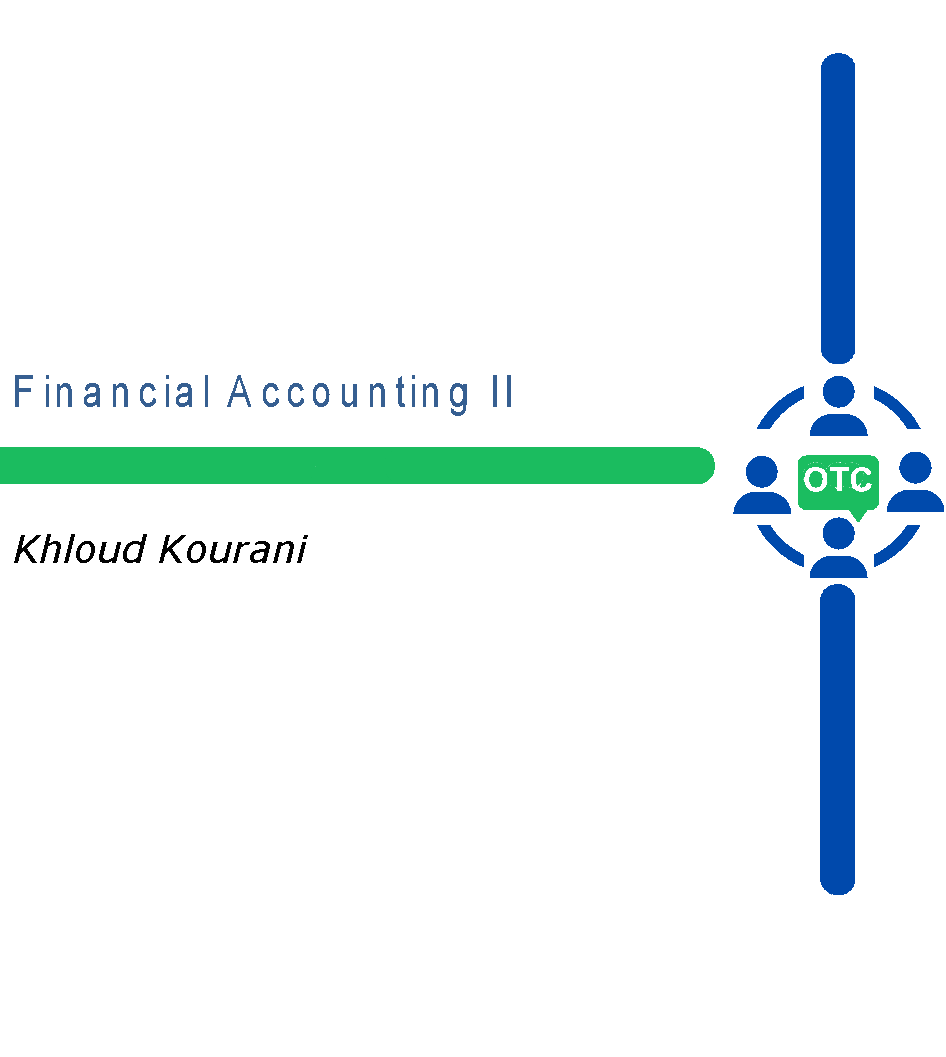 Introduction to Financial Accounting IIContributing AuthorsKhloud Kourani, Passaic County Community College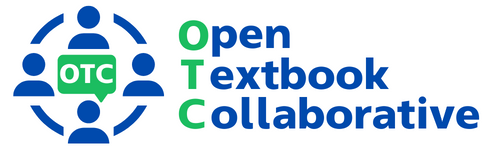 Original Publication Year 2023Introduction to Financial Accounting I by Khloud Kourani is licensed under a Creative Commons Attribution-Non Commercial-Share Alike 4.0 International License, except where otherwise noted.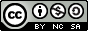 To learn more about the Open Textbook Collaborative, visit https://middlesexcc.libguides.com/OTCProjectUnder this license, any user of this textbook or the textbook contents herein must provide proper attribution as follows: If you redistribute this textbook in a digital or print format (including but not limited to PDF and HTML), then you must retain this attribution statement on your licensing page. If you redistribute part of this textbook, then you must include citation information including the link to the original document and original license on your licensing page. If you use this textbook as a bibliographic reference, please include the link to this work https://opennj.net/...... as your citation.For questions regarding this licensing, please contact library@middlesexcc.eduFunding Statement  This material was funded by the Fund for the Improvement of Postsecondary Education (FIPSE) of the U.S. Department of Education for the Open Textbooks Pilot grant awarded to Middlesex College (Edison, NJ) for the Open Textbook Collaborative.Open Textbook Collaborative The Open Textbook Collaborative (OTC) project is a statewide project managed by Middlesex College along with assistance from Brookdale Community College, Ocean County College , Passaic County Community College, and Rowan University .  The project engages a consortium of New Jersey community colleges,  colleges and universities, and workforce partners to develop open educational resources (OER) in career and technical education STEM courses. The courses align to career pathways in New Jersey’s growth industries including health services, technology, energy, and global manufacturing and supply chain management as identified by the New Jersey Council of Community Colleges.  Table of ContentsChapter 11: PartnershipsChapter 12: Corporations: Organization and Capital Stock TransactionsChapter 13: Dividends, Stock Splits, and Prior Period AdjustmentsChapter 14: Bonds, Long Term Notes AmortizationChapter 15: Statement of Cash FlowChapter 16: Financial Analysis (Horizontal, Vertical, and Ratios)Chapter 11PartnershipsLearning Outcomes:Understand the characteristics of the partnership form of businessDevelop the journal entries required when creating a partnershipCalculate each partner’s share of net income and allocate to their respective capital accounts Develop the journal entries for the admission of new partners via a personal transactionDevelop the journal entries for the of partners from the partnership via a personal transactionUnderstand the steps liquidating a partnership and distributing cash to each partner(Learning Outcome 1)Understand the characteristics of the partnership form of businessAnyone starting a business must first decide on the type of business: service, merchandising, manufacturing, or a combination of both. The next step is deciding what form of business to use, such as a sole proprietorship, partnership, corporation, or limited liability company. Each form has its own unique characteristics. In this chapter we will concentrate exclusively on the partnership. A partnership is a form of business consisting of two or more individuals who combine their skills, talents, and resources to conduct a business. The partnership itself can be a general partnership or a limited type partnership:General PartnershipIn this form of partnership, each partner is a part owner of the business. General partners are personally liable for partnership liabilities and share in the profits and losses of the business. Limited PartnershipIn this form of business, there is at least one general partner who is personally and totally liable for partnership liabilities. The other, non-general partner are considered limited partners and have limited liability for partnership debt, up to the amount of their individual investment in the partnership.Limited Liability Partnership (LLP)In this form of business each partner (usually general partners) has liability protection from the wrongful acts of other partners. LLPs are normally found in medical, law, and accounting firms. Partnership CharacteristicsWhile not mandatory, a written agreement should form the basis for all partnerships. A written agreement can be developed to establish the rules under which the partnership will operate. Such a document will, and should include elements  the following: , address, etc. of the partnership and partnerspartner investments and responsibilitiesdecisions on behalf of the partnership will be made (see  below)profits will be shared among partnersfor admitting new partnersby which existing partners may withdrawunforeseen circumstances (death of a partner) will be handledprocedure for dissolving the partnershippartnership should be based on a written agreement defining the limited liability of such partners to their investment in the partnership. It merits noting that absent a written agreement, the laws of the state prevail, may not be what the partners intended. Limited LifeLike sole proprietorships, partnerships have a limited life. For example, the death of a partner ends the partnership. It should be noted that ending a partnership does not necessarily mean its liquidation. To alleviate this type of situation, the written partnership agreement should describe how death of a partner will be addressed by the partnership. Absent this, state law will prevail and the partnership may be dissolved. Mutual AgencyMutual agency applies to general partners. It means that individual general partner may enter the partnership into business contracts without the knowledge of other general partners. However, for mutual agency to be enforced, the general partner must have acted within the normal business practices of the partnership. The example below should clarify what is normally a complicated topic:	Example 1:A general partner in a storefront pizzeria takes it upon himself to purchase new tables and chairs because he thought the old ones were “falling apart.” The other partners were unaware of this and, had they been asked, would not have made the purchase. Since tables and chairs are a normal part of this business, mutual agency is applicable and the company must keep the new furniture and pay for it.Example 2: A general partner in a storefront pizzeria takes it upon himself to purchase a nearby residential building to generate rental income, without consulting the other partners. Had the other general partners been asked, they would not have purchased the building. Since owning a residential building is not a normal practice for this type of business, mutual agency does not apply. Mutual agency is certainly a topic that should be specifically addressed in a written partnership agreement.Unlimited Liabilitya sole proprietorship, general partners have unlimited liability for all partnership debts. Limited partners are only liable to the extent of their investments.Co-ownership of When a partnership is formed, any property (cash, receivables, equipment, etc.) transferred by the partners into the partnership becomes the property of the partnership as a whole. It does not go back to the original partner(s), should the original partner(s) decide to leave the partnership.No A partnership does not pay income taxes on its profits. All profits and losses are passed on a prorated basis to the individual partners, who then include their respective share in their own personal income tax returns. However, the partnership does file an information only tax return for the business as a whole. The table below summarizes the above discussion into a partnership’s advantages and disadvantages: (Learning Outcome 2)Develop the journal entries required when creating a partnershipThe journal entries required when forming a partnership, while similar in some respect to of a sole proprietor, are a bit more complicated. The basic rules are best learned by example, as shown below: Bill Dewey owns and operates an accounting and tax service company. His friend, Frank Howe, owns and operates a book keeping firm. Both are sole proprietors. On January 1 they merge their companies to form the D & H partnership. respective sole proprietorship balance sheet accountsshown belowDewey and Howe agree on the following fair market values for the assets shown below: They also agree that the partnership will continue to pay all liabilities. Instructions: Develop the required journal entries to form the new partnership. Solution:Developing the journal entry for each partner is a 3-step process applied to each individual partner:Determine which of their respective sole proprietorship accounts will transfer into the partnership.Determine the various accounts’ respective values (balances)Calculate each partner’s capital in the new partnership.Not all accounts are transferred into the new partnership. However, those accounts that do transfer do so at their respective fair market value. In some cases, the fair market value is determined by the partners.   To determine which accounts transfer over, you must learn the rules for transferring accounts from a sole proprietorship into a partnership. These are:Some accounts transfer over into the partnership at their sole proprietor valueIn the example above, these would be the , A/R (gross), and the liability accounts (unless the problem states otherwise).Some accounts may change in value, as long as the partners agree on the new values.In the example above, these would be the tangible assets (and ), and the for (AFDA). A change to the AFDA affects the net receivable (see below).Some accounts are completely disregardedIn the example above, this would be the accumulated depreciation account. The partnership begins with zero accumulated depreciation and begins to depreciate the applicable long-term tangible asset accounts all over again. All accounts are journalized on their (the side the account goes up on). Recall asset accounts go up on their debit (left) sides, liability and accounts go up on their credit (right) sides. Contra asset accounts go up on their credit side.An account sometimes gives students trouble is accounts receivable especially when the term net receivables is used. , let’s discuss the difference between account receivables and net receivables. The for the Dewey and Howe balance sheets above refers to the gross receivables that is, the total amount owed by customers. To find the (i.e., what is expected to be collected), you must subtract the amount shown in the for (AFDA) from the gross receivables. That is:Net = A/R - AFDAWhen developing the journal entry to form a partnership, you must always remember to transfer the gross receivables into the partnership at the exact value that appears on the sole proprietorship balance sheet. Any change (adjustment) to the gross receivables is done thru the AFDA account, which can be changed by the partners.As an example, let’s assume a sole proprietorship gross receivables A/R $100,000 and AFDA $5,000. In this case, the sole proprietorship has net receivables (expect to collect) of:Net = A/R – AFDANet = $100,000 $5,000Net = $95,000Thus, in this example, the partnership expects to collect $95,000 of the $100,000 in gross receivables.As another example, let’s say the partners agree that the receivables expected to be collected in the partnership is $88,000 instead of the $100,000 in gross receivables.When you create the journal entry in the formation of the partnership, You must still value it at its gross amount $100,000. After all, if customers owed the sole proprietor $100,000 in accounts receivable, the same customers are still going to owe the partnership the same $100,000. It’s just that the partners have agreed that only $88,000 of the gross receivables is expected to be collected. Thus, this $88,000 is really the . To resolve this, just transfer the full $100,000 into the A/R account, and change the AFDA account to $12,000. Once you do this, the new net accounts receivable will be:Net = A/R – AFDANet = $100,000 - $12,000 (the new AFDA agreed to by the partners)Net = $88,000Note the A/R is still shown as $100,000 but the AFDA changes from the $5,000 value in the sole proprietorship to the $12,000 value in the new partnership. the amount expected to be collected  $88,000.ore specifically:Cash comes over at the value shown on the sole proprietor’s balance sheet, unless the problem states otherwise. A/R and AFDA should be treated as discussed above. Note the AFDA can change.The values of inventory and equipment can be changed by the partners. New values will be provided.The accumulated depreciation account is totally ignored. It will not be transferred over into the partnership.All liabilities such as A/P, , and & transfer over at the value shown on the sole proprietor’s balance sheet, unless the problem states otherwise.  Show all accounts on their sides.To calculate a partner’s new capital balance in the partnership, simply look at the journal entry thus far add up accounts with debit balances and subtract all accounts with credit balance.Thus, for Dewey, the journal entry becomes:Note depreciation is not shown because it does not transfer into the partnership. The partnership gets to start depreciation of the depreciable long-term assets all over again.For HoweNote depreciation is not shown.And there you have it. This is how you go about developing the accounting journal entries when sole proprietorships merge to form a partnership.(Learning Outcome 3)Calculate each partner’s share of net income and allocate to their respective capital accountsIn a sole proprietorship, any net income or loss is transferred into the single owner’s capital account through the closing process. In a partnership, the process is the same. However, since there is more than one owner, a method must be employed to determine each partner’s share of the partnership net income or loss. We refer to this as allocating net income or loss among partners.To allocate net income or loss among the partners, you need to consider three things in the order shown below:Has any partner received a salary allowance?A salary allowance is a portion of net income or loss assigned to a specific partner(s), usually because the partner is an owner and works for the partnership. Has any partner received an interest allowance?An interest allowance is a portion of net income or loss assigned to each partner  their respective investment in the partnership. It is usually a percent of the partner’s initial or average capital balance.Is there any remainder?The total of the salary and interest allowance is compared to the net income or loss for the period. If the total of the salary allowance and interest allowance equals the net income or loss for the period, then the remainder is zero. However, if the total of the salary and interest allowance does not equal the net income or loss for the period, then there is a remainder. The remainder can be positive or negative and is only used to adjust the total of the salary and interest allowances so that it is equal to the net income or loss for the period. This remainder must be allocated to the partners in accordance the partners’ income sharing ratios.Example 1The partnership of Henry and James had net income of $60,000. Each partner shares income equally. Allocate the net income the partners and show the closing journal entry transfer each partner’s share to their respective capital account.Solution:In this exercise there is no salary or interest allowance. Since there are only two partners who share net income equally, each entitled to $30,000. Recalling that positive net income increases owner’s capital, the journal entry is:Example 2Cather, Elliot, and Williams share income on the basis of 3:4:3. During the year, Cather and Elliot received a salary allowance of $20,000 and $15,000 respectively. If the net income for the year was $80,000, calculate how much net income should be allocated to each partner and show the closing journal entry transfer each partner’s share to their respective capital account.Solution:This exercise is a bit more complicated. Note there is a salary allowance but no interest allowance. Also note that the total of the salary allowance equals $35,000well below the net income amount. This indicates that there is a positive remainder of $45,000 ($80,000 $35,000) which is shared in accordance with the partners’ income sharing ratio. Thus, the remainder will be shared as follows:Cather:		3/10 x $45,000 = $13,500Elliot:		4/10 x $45,000 = $18,000Williams:	3/10 x $45,000 = $13,500The table below shows the allocation of the $80,000 of net income among the three partners.Since the individual partners totals are positive, their respective capital accounts will increase as shown by the journal entry below:Example 3The partnership of Ashley, Bruno, and Castro 5:3:2. During the year, the partners received salary allowances of $40,000 $35,000 and $30,000 respectively. They also received a 10% interest allowance on the basis of their beginning capital balances, which were $100,000 $75,000 and $60,000 respectively. If the net income for the year was $100,000, calculate how much net income should be allocated to each partner and show the closing journal entry transfer each partner’s share to their respective capital account.Solution:This exercise is a bit more complicated. Note there is a salary allowance and an interest allowance. Also note that the sum of the salary allowance and the interest allowance equals $128,500well above the net income amount. This indicates that there is a negative remainder of $28,500 ($100,000 $105,000 $23,500) which must be shared in accordance with the partners’ income sharing ratio. Thus, the remainder will be shared as follows:Ashley:		5/10 x $28,500 = $14,250Bruno:		3/10 x $28,500 = $8,550Castro:		2/10 x $28,500 = $5,700The table below shows the allocation of the $100,000 of net income among the three partnersSince the individual partners totals are positive, their respective capital accounts will increase as shown by the journal entry below:Partnership Financial StatementsAt the end of the accounting period the partnership prepares the four basic financial statements that other companies prepare in the following order:Income statementPartner’s capital statementBalance sheetStatement of cash flowHowever, there are some features related to 1, 2, and 3 that merit noting.Income StatementThe income statement for a partnership will include a section on the division of net income (see above) after the net income has been determined.Partners’ Capital StatementThe purpose of the partnership capital statement is to show each partner’s capital at the beginning of each accounting period and how it changed during the period as a result of profits or losses, additional investments and withdrawals, if any. In a sense, the partner’s capital statement is similar to the of for a sole proprietorship except that it includes results for individual partners. Balance SheetShown below is a typical format for a simple partnership balance sheet. Note each general partner’s ending capital (from the partnership ) is shown, as well as the total partnership ending capital as of the end of the accounting period.(Learning Outcome 4)Develop the Journal Entries for the Admission of New Partners via a Personal Transaction Key Concepts:This is strictly a personal transaction between partners. The is involved.Total partnership equity and cash The amount of money given by a new partner coming inor given to a withdrawing partneris not included in the journal entry (remember: the money doesn’t matter).Only the respective owner’s capital account changes.The journal entry only shows affected partner capital accounts.As always, capital increases on the right (credit) and decreases on the left (debit)Admission of a New Partner via a Personal Transaction 1:	Assume partners with capital balances as shown below:	Thomas, Capital			Williams Capital			Jones, Capital	20,000				30,000				25,000	Say Ortiz is joining the partnership and that Thomas agrees to sell one half (50%) of his capital to Ortiz for $30,000. Analysis:Thomas is giving up 50% of his or (50%) x $20,000 = $10,000. Thomas will have to debit his account to reduce it by this amount. On the other hand, Ortiz is getting this $10,000 credit from Thomas. , Ortiz will credit his account by the same amount.  The journal entry becomes:				Thomas, Capital	10,000					Ortiz, Capital 			10,000				To record admission of a new partner via a personal transaction Note that the amount of cash exchanged does not get recorded because this is a personal transaction. The fact that Thomas is receiving $30,000 in cash for only $10,000 of his capital credit is irrelevant to the journal entry. This cash is going to the partnership. It is going to Thomas.	After the transaction is journalized the partnership accounts are as follows:	Thomas, Capital			Williams Capital			Jones, Capital	           Ortiz, Capital	10,000				30,000				25,000		10,000 2:	Assume the same partners with capital balances as shown below:	Thomas, Capital			Williams Capital			Jones, Capital	20,000				30,000				25,000	Say Ortiz is joining the partnership and that Williams and Jones each agree to sell Ortiz one quarter (25%) of their capital balances for $12,000 and $9,000 respectively. Analysis:In this example, Williams is giving up 25% of his (25% x $30,000 = $7,500 and Jones is giving up 25% of his 25% x $25,000 = $6,250. Both Williams and Jones will have to debit their respective accounts to reduce them by their respective amounts. On the other hand, Ortiz is getting a capital credit equal to $7,500 + $6,250 or $13,750. As , Ortiz will credit his account by this amount.  The journal entry becomes:				Williams, Capital	7,500				Jones, Capital		6,250					Ortiz, Capital 			13,750				To record admission of a new partner via a personal transaction Note amount of cash being received by each partner does not get recorded because this is a personal transaction. This cash is going to the partnership. It is going to Williams and Jones, who in turn are giving up some of their to Ortiz.	After the transaction is journalized the partnership accounts are as follows:	Thomas, Capital			Williams Capital			Jones, Capital	           Ortiz, Capital	20,000				22,500				18,750		13,750(Learning Outcome 5)Develop the Journal Entries for the Withdrawal of Partners from the Partnership via a Personal Transaction Key Concepts	 (Note, the concepts applied in the Admission case above, also apply to the Withdrawal case): This is strictly a personal transaction between partners. The Partnership is NOT involved.Total partnership equity and cash DO NOT CHANGE.The amount of money given by a new partner coming in, or given to a withdrawing partner is not included in the journal entry (remember: the money doesn’t matter).Only the respective owner’s capital account changes.The journal entry only shows affected partner(s) capital accounts.As always, capital increases on the right (credit) and decreases on the left (debit)Withdrawal of an Existing Partner via a  1:	Assume 3 partners with capital balances as shown below:	   Sam, Capital			Molly, Capital		            Oda Mae, Capital	20,000				30,000				25,000	Say Oda Mae decides to leave the partnership and Sam agrees to buy out her capital interest for $40,000.  Analysis:Since Oda Mae is leaving the partnership, she is giving up her entire capital credit of $25,000. Oda Mae will have to debit her account to reduce it by this amount. On the other hand, Sam will be gaining $25,000 in additional capital credit because he is paying her for it. Remember, this is a personal transaction Sam will credit his account by the $25,000 capital credit Oda Mae is giving up. The journal entry becomes:				Oda Mae, Capital	25,000					Sam, Capital 			25,000				To record withdrawal of an old partner via a personal transaction Note the amount of cash exchanged does not get recorded because the partnership is not getting the cash. 	After the transaction is journalized the partnership accounts are as follows:	   Sam, Capital			Molly, Capital		          45,000				30,000					 2:	Assume the same 3 partners with capital balances as shown below:	   Sam, Capital			 Molly, Capital		           Oda Mae, Capital	20,000				30,000				25,000	In this example, Sam decides to leave the partnership and Molly and Oda Mae agree to give Sam $12,500 for capital interest. Molly and Oda Mae each receive 50% of Sam’s capital interest.  Analysis:Since Sam is leaving the partnership, he is giving up his entire capital credit of $20,000. Thus, Sam will have to debit his account to reduce it in its entirety. Molly and Oda Mae will each receive 50% $10,000 of Sam’s and both will also have to credit their respective accounts for the additional they are receiving. Disregard the amounts of cash being exchanged. The journal entry becomes:				Sam, Capital 		20,000Molly, Capital			10,000Oda Mae, Capital		10,000				To record withdrawal of an old partner via a personal transaction  the amount of cash exchanged does not get recorded because this is a personal transaction. 	After the transaction is journalized the partnership accounts are as follows:	   				Molly, Capital		          Oda Mae, Capital					40,000				35,000	(Learning Outcome 6)Understand the steps in liquidating a partnership and distributing cash to each partnerLiquidating a partnership means terminating it. is a 4-step process performed in sequential steps. Each step requires a journal entry:Sell all noncash assets and realize a gain or a loss on the sale.Allocate the gain or loss to the partners in accordance with their income sharing ratios.Pay all partnership liabilities. Distribute remaining cash to partners in accordance with their capital balances. This assumes the capital balances are on the credit side. If  partners’ capital balances on the debit side, the remaining cash cannot be distributed until the partners with the debit balances have had their debit balances zeroed out. The method for doing this may be found below.However, before step four can be completed, you have to check to see if any partner has a debit balance in his capital account. If he does, this condition is known as a capital deficiency and must be resolved before cash can be distributed to any partner. Resolving the capital deficiency depends on how the partner with the deficiency intends to correct it. He can do so in one of two ways:He can invest additional cash into the partnership, equal to the amount of the capital deficiency. In this case, the following journal entry is made: 	Cash				debit		Deficient Partner, Capital			credit	To record investment to eliminate capital deficiencyAt this point, the partnership cash balance will be equal to the sum of the remaining partners’ capital balances and can be distributed to them only. The partner with the capital deficiency does not receive any cash.If the partner with the capital deficiency is unwilling to contribute any cash into the partnership to eliminate his capital deficiency, the remaining partners must reduce their capital balances, prorated in accordance with their income sharing ratios, so that the capital deficiency is eliminated. In this case, the following journal entry is made: 	Non deficient Partner 1, Capital 		debit	Non deficient Partner N, Capital		debit			Deficient Partner, Capital 			credit	To record investment to eliminate capital deficiency					At this point, the partnership cash balance will be equal to the sum of the remaining partners’ capital balances and can be distributed to them only. As such, there are four major journal entries and the possibility of a fifth (but only if there is a capital deficiency).Let’s work out a couple of examples. The first where there is a capital gain from the sale of noncash assets. Example 1 (with gain on sale of noncash assets; If there is any capital deficiency, assume it will be resolved by the partners without the deficiency)The balance sheet for the KSU (Kirk, Spock, Uhura) partnership is shown below, just before liquidation. The partners sharing ratio is 5:3:2. Develop a partnership liquidation schedule and all appropriate journal entries, assuming the noncash assets are sold for $100,000 and all liabilities are paid.KSU Partnership Balance SheetDecember 31, 2018		Assets					Liabilities & Owners CapitalCash				   $6,000		Accounts Payable		$20,000	 A/R				   30,000		Notes Payable			    9,500AFDA				   (1,500)		Kirk, Capital		  	  27,000Merchandise Inventory 	   	   15,000 		Spock, Capital		  	  25,000Supplies			     5,000		Uhura, Capital		    	    3,000Equipment		   40,000	   		Accumulated Depr. – Equip.	 (10,000)						$84,500					  	$84,500Solution:Step 1:		Sell all noncash assets and realize a gain or a loss on the sale.To complete this step, you must determine the book value (B/V) of the noncash assets. You do this by adding up the values of the noncash asset accounts and subtracting the values of the contra asset accounts. In the above example,B/V of noncash assets  =  A/R  –  AFDA  +  Merchandise Inventory  +  Supplies  + Equipment  –  Accumulated Depr.B/V of noncash assets = $30,000 – $1,500 + $15,000 + $5,000 +$ 40,000 – $10,000Book Value of noncash assets = $78,500If you sell the  assets for more than their book value, you have a gain. Alternately, if you sell the  assets for less than their book value, you have a loss.In this example the  assets were sold for $100,000 which is significantly greater than their book value. As such, there is a gain on sale:		Gain on sale = Cash received from sale of  assets – book value of noncash assets	Gain on sale = $100,000 - $78,500 = $21,500Now we’re ready for our first journal entry. This journal entry will show the elimination of all  assets and any contra asset accounts. Let’s discuss the journal entry first, and then show it.First, you should remember that the values shown for the noncash assets are normally found on the account’s . This is the side the account goes up on. Recall the normal balance side for asset accounts is the debit left side. For contra asset accounts it’s the credit side. Since we’re eliminating assets, we’ll have to credit them. And since we’re eliminating contra asset accounts as well, we’ll have to debit these, so that the journal entry becomes:Note the account “Gain on Sale” are credited. Had there been a loss, the account would have been called “Loss on Sale” and it would have been debited.Also note that the on has not been allocated to the partners. That’s the  step in the sequence.Step 2:	Allocate the gain or loss to the partners in accordance with their income sharing ratios.To complete this step, you need to know the amount of the gain (or loss, as the case may be) and the partners’ income sharing ratio.	In this case, the gain was calculated as $21,500 and 	partners’ income sharing ratio was given as 5:3:2.	Each partner will be allocated his respective pro rata share of the gain:		Kirk:		5/10  x  $,500  =  $10,750		Spock: 		3/10  x  $,500  =    $6,450		Uhura:  		2/10  x  $,500  =    $4,300	This is how the gains (or losses) are allocated among the partners. Since there is a gain, each partner’s account increases. As a result, each partner’s account is going to get credited. The on account, since it is also being eliminated in this step, will be debited. Thus, the journal entry becomes:Step 3:	Pay all partnership liabilities. 		The partnership has two liability accounts:			A/P of $20,000 and			Notes Payable of $9,500	The for these two liability accounts is the credit right side. , the liability accounts will be debited when they are paid off and the account will be credited since it is being decreased. 	The journal entry for paying off the liabilities is:Step 4:	Distribute remaining cash to partners in accordance with their capital credit. But wait. Remember you distribute the remaining cash, check to see if any partner’s capital account has a debit balance, which would mean there is a capital deficiency. In this example there is no capital deficiency. That makes it a little easier.		At this stage, the only remaining accounts look like this:    Cash	   		 Kirk, Capital		   Spock, Capital		  	Uhura, Capital	          6,000   29,500			27,000		  	   25,000			  3,000			      100,000				10,750	  		     6,450		    	  4,300	                        76,500 = Bal.		37,750 = Bal.		   31,450 = Bal.		 	   7,300 = Bal.Since all accounts have credit balances, there is  andTotal Partnership Capital  =  $27,750 + $31,450 + $7,300  =  $76,500	is exactly the amount of remaining cash.	Total cash  =  beginning cash  +  cash received from sale of noncash assets  –  cash payments to eliminate liabilities.		Total Cash  =  $6,000  +  $100,000  -  $29,500  		Total Cash  =  $76,500 as shown in the T-account above.Now you can distribute the remaining cash in accordance with each partner’s balance, thus zeroing out the balances.Remember: Final distribution of cash is always done on the basis of the partners’ account balances, not on the basis of the income sharing ratio.The final journal entry becomes:partnership is now liquidated.Example 2 (with a loss on sale of noncash assets)Using the balance sheet from 1 above assume the  assets are sold for $60,000 and the partners income sharing ratio remains at 5:3:2. Develop a partnership liquidation schedule and all appropriate journal entries. Solution:Step 1:		Sell all noncash assets and realize a gain or a loss on the sale.To complete this step, you must determine the book value (B/V) of the noncash assets. You do this by adding up the values of the noncash asset accounts and subtracting the values of the contra asset accounts. In the above example,B/V of noncash assets = A/R – AFDA + Merchandise Inventory + Supplies + Equipment – Accumulated DepreciationB/V of noncash assets = $30,000 – $1,500 + $15,000 + $5,000 +$ 40,000 – $10,000Book Value of noncash assets = $78,500If you sell the  assets for less than their book value, you have a loss.In this example the  assets were sold for $60,500 which is significantly less than their book value. , there is a loss on sale:		Loss on sale = Cash received from sale of  assets – book value of noncash assets	Loss on sale = $60,500 $78,500 = $18,000Now we’re ready for our first journal entry. This journal entry will show the elimination of all  assets and any contra asset accounts. Let’s discuss the journal entry first, and then show it.First, you should remember that the values shown for the noncash assets are normally found on the account’s . This is the side the account goes up on. Recall the normal balance side for asset accounts is the debit left side. For contra asset accounts it’s the credit side. Since we’re eliminating assets, we’ll have to credit them. And since we’re eliminating contra asset accounts as well, we’ll have to debit these, so that the journal entry becomes:Note the account “Loss on Sale.” Losses are debited. Also note that the Loss on Sale has not been allocated to the partners. That’s the step in the sequence.Step 2:	Allocate the loss to the partners in accordance with their income sharing ratios.To complete this step, you need to know the amount of the loss, and the partners’ income sharing ratio.	In this case, the loss was calculated as $18,000 and 	partners’ income sharing ratio was given as 5:3:2.	Each partner will be allocated his respective pro rata share of the :		Kirk:		5/10  x  - $18,000  =  $9,000		Spock: 		3/10  x  - $18,000  =  $5,400		Uhura:  	2/10  x  - $18,000  =  $3,600	This is how losses (or gains) are allocated among the partners. Since there is a loss, each partner’s capital account decreases. As a result, each partner’s account is going to get debited. The on account, since it is also being eliminated in this step, will be credited. Thus, the journal entry becomes:Step 3:	Pay all partnership liabilities. 		The partnership has two liability accounts:			A/P of $20,000 and			Notes Payable of $9,500	The for these two liability accounts is the credit right side. , the liability accounts will be debited when they are paid off and the account will be credited since it is being decreased. 	The journal entry for paying off the liabilities is:Step 4:	Distribute remaining cash to partners in accordance with their capital credit. But wait. Remember efore you distribute the remaining cash, check to see if any partner’s capital account has a debit balance, which would mean there is a capital deficiency. In this example there is no capital deficiency. That makes it a little easier.		At this stage, the only remaining accounts look like this:    Cash	   		 Kirk, Capital		   Spock, Capital		  	Uhura, Capital	          6,000      29,500		9,000	27,000		  5,400	   25,000		3,600	  3,000			        60,500					  		   		    	  	                        Bal. = 37,000		Bal. = 18,000		   Bal. =	19,600       Bal. = 600	  Note Uhura’s account has a debit balance, whereas Kirk and Spock have credit balances. Whenever any partner has a debit balance, the condition is known as a  and the remaining cash be distributed to any partner until the capital deficiency has been eliminated.Since remaining cash must be distributed on the basis of capital balances, it cannot be distributed at this time. Kirk and Spock’s capital balances add up to $37,600 ($18,000 + $19,600) whereas there is only $37,000 in cash. This imbalance is due to Uhura’s capital deficiency which must be addressed before any cash can be distributed to Kirk and Spock.Eliminating Capital Deficiencies:	As previously stated, there are two ways to eliminate a capital deficiency:The partner with the capital deficiency contributes an amount of cash equal to the capital deficiencyThe partners with credit balances reduce their respective capital balances proportionately, in accordance with their income ratios.Method 1:The partner with the capital deficiency contributes an amount of cash equal to the capital deficiency. This method is the more straightforward.Assume Uhura contributes $600 of her personal cash to the partnership, thus resulting in the following journal entry:    Cash	   		 Kirk, Capital		   Spock, Capital		 	 Uhura, Capital	          6,000     29,500		9,000	27,000		  5,400	   25,000		3,600	  3,000			        60,500					  		   		    	  	      600	              600               Bal. = 37,600				Bal. = 18,000		   Bal. =	19,600       		 Bal. = 0	  After Uhura’s contribution, her capital balance becomes zero, and the remaining cash becomes $37,600, which is now equal to the sum of Kirk and Spock’s capital balances ($18,000 + $19,600). At this point, the remaining cash is distributed in accordance with the capital balances of the partners with credit balances. Kirk will receive $18,000 and Spock will receive $19,600, thus zeroing out their respective capital balance, as shown by the following journal entry	Because Uhura has a zero-capital credit balance, she does not receive any final cash distribution.The partnership is now dissolved.Method 2:The partners with credit balances reduce their respective capital balances proportionately, in accordance with their income ratios. This method assumes that Uhura is unable or unwilling to eliminate her $600 capital deficiency. As , the partners with capital credit balances must reduce their capital credit balances proportionately in accordance with their , as follows:	Kirk: 	5/8 x $600 = $375Spock:	3/8 x $600 = $225The capital balances at this point are as follows:    Cash	   		 Kirk, Capital		   Spock, Capital		 	 Uhura, Capital	          6,000   29,500		9,000	27,000		  5,400	   25,000		3,600	  3,000			        60,500			   375		  	     225	   		    	  	     600           Bal. = 37,000                        		 Bal. = 17,625		   Bal. =	19,375       		 Bal. = 0	  Note Kirk and Spock reduce their capital balances, Uhura’s capital balance is now zero, and the remaining cash is equal to the sum of Kirk and Spock’s capital balances $37,000 ($17,625 + $$19,375). Now you can distribute the remaining cash in accordance with each partner’s balance, thus zeroing out the balances.Remember: Final distribution of cash is always done on the basis of the partners’ account balances, not on the basis of the income sharing ratio.The final journal entry becomes: partnership is now liquidated.Exercises: Ex 11.1 On January 9th, Steve and Josh form a partnership to provide snow shoveling services to the area.  Steve contributes $4,000 as well as a piece of equipment valued at $3,680. Josh contributes $8,820 as well as a vehicle valued at $9,800.  The partnership also assume responsibility for Josh's long-term note payable of $2,300 related to the vehicle.Prepare the journal entry to record Steve's initial capital investment.Prepare the journal entry to record Josh's initial capital investment.If net income is $42,000, prepare the journal entry to allocate income between the two partners (assume the partnership agreement state that net income should be divided 1/3 for Steve and 2/3 for Josh).Ex 11.2At the beginning of 2021, Steve has a capital balance of $60,000 and Josh has a capital balance of $90,000. The partnership of Steve and Josh earn a total net income of $100,000 in 2021.  Prepare a schedule to show the division of net income among two partners. Prepare  journal entry to allocate net income between the two partners if the partners have agreed on the following:Steve and Josh will receive annual salary allowances of $50,000 and $30,500 respectively.A 1% interest allowance will be paid on each partner's beginning capital balance.Remainder will be shared equally.Ex 11.3On January 3, Steve agrees to sell Josh 50% of his capital which is $42,000 of his partnership interest for $25,000 cash. This is a personal transaction between the partners, but the other existing partners of firm agree with this arrangement.   Prepare the journal entry for this transaction.Financial Accounting IIChapter 11 TestPartnershipsTrue / FalseT	F	All partnership agreements must be in writing. T	F	A partnership is considered an accounting entity for financial reporting purposes.T	F	The concept of mutual agency applies to limited partners.T	F	Specific assets contributed to a partnership by a specific partner are returned to that partner upon his withdrawal from the partnership.T	F	Mutual agency is a major disadvantage of the sole proprietorship form of business.T	F	Since partnerships pay income taxes on partnership income, individual partners do not pay 			personal income taxes on their share of the partnership income.T	F	The income summary account is used to close out the net income of a sole proprietorship but not a partnership net income. T	F	The last step in liquidating a partnership is to distribute cash to the partners on the basis of their 			income ratios. T	F	The partnership capital balance is equal to the sum of the individual partners’ capital balances. T	F	Individuals and sole proprietors may join together and form a partnership Multiple ChoiceJack and Jill invest $50,000 and $80,000 respectively and form the J&J partnership. They agree to divide net income to provide salary allowance of $15,000 and $25,000 respectively an interest allowance of 10% on their original investments and the remainder to be divided equally. What would be Jack’s share of a net income if the partnership earns $60,000 in net income? $20,000$23,500$33,000$36,500Robert and Alvin agreed to an income ratio of 5:3 when they decide to liquidate their partnership. After selling all of the partnership assets for cash, allocating gains or losses, and paying off all liabilities,  capital credit balance $26,000 and Alvin $22,000. How much of the remaining $48,000 will be distributed to Robert? $18,000$22,000$26,000$30,000 assets invested in a partnership are recorded at their initial costfair market valuedepreciable costincremental costIf a new partner is admitted into a partnership by purchasing an existing partner's interest in whole or in part, then total partnership capital increases decreases the same of the abovePartnership AB income sharing ratio 5:5. In the current year the partnership has a net loss of $15,000. Partner A receives a salary allowance of $18,000 and Partner B a salary allowance of $15,000. Partners A and B also receive an interest allowance of $2,000 each. Determine how to allocate the net loss among the two partners. Partner A ($6,000) and Partner B ($9,000Partner A ($7,500) and Partner B ($7,500)Partner A ($20,000) and Partner B ($17,000)of the aboveCompany A, Company B and Company C join form the ABC partnership. Company A’s equipment has a book value of $10,000. Its accumulated depreciation is $6,000 and its fair market value is $7,000. When entering this equipment on the books of the new partnership, it should be entered at$4,000$6,000$7,000$9,000$11,000Upon liquidation, remaining after all liabilities have been paid should be distributed to the partners on the basis of their_________________________ Which of the following statements related to partnerships is correct?Partnership assets are owned by the individual partners initially contributed them.Mutual agency is a disadvantage in a partnership.A partnership cannot be formed with more than two sole proprietorships.In the liquidation of a partnership, after all liabilities have been paid, individual partner capital accounts will always have credit balances. Jones is investing in a partnership with James.  Jones initial contribution consists of of $100,000; an for of $10,000; and $60,000 in cash. The entry that the partnership makes to record Jones’ initial contribution includes acredit to Jones, Capital for $160,000credit to Jones, Capital for $150,000debit to Accounts Receivable for $90,000credit to Allowance for Doubtful Accounts for $90,000The name of the owners' equity statement for a partnership is the_________________________ Other QuestionsIdentify 3 advantages and 3 disadvantages of a partnership. Advantages:Disadvantages:In forming a partnership, a partner contributes $200,000 of accounts receivable. All of the partners agree that 95 % of the A/R should be collectible. Journalize this transaction.  Mitt Romney contributed land, equipment, and $60,000 in cash to form a partnership with his buddy Barack Obama. The land had a book value of $40,000 and a market value of $68,000. The equipment had a book value of $30,000 and a market value of $35,000. The partnership also assumed a $10,000 note payable owed by Mitt that was associated with Mitt’s business. Show the journal entry that the partnership would make for Mitt’s contribution the partnership.Gloria Sanchez and Pierre Mason have a partnership in which they share income equally. capital balances are $200,000 and $150,000 respectively. They agree that Mason will sell ¼ of his partnership interest to Michelle Rogers. Show the journal entry that must be made if the sales price is (a) $35,000 (b) $40,000Obama, Bush, and Clinton are forming a partnership. Obama is transferring $150,000 of personal cash and $50,000 of accounts receivable to the partnership. Bush is contributing land, a building, and equipment valued at $100,000, $300,000, and $50,000 respectively. Clinton is contributing $100,000, accounts receivable of $80,000 and equipment worth $40,000. They all agree that the partnership will collect 90% of each contributing partner’s accounts receivable.  InstructionsShow the necessary journal entries to record each partner’s initial contribution to the partnership.Instead of separate journal entries as in (a) above, show what a single compound journal entry would look like.What is the total partnership capital after all the contributions have been made? Ans (a)Ans (b) Ans (c) _______________On December 31, 2013, The Candy Company has $45,000 in cash, noncash assets of $120,000, liabilities of $50,000. The two partners Tootsie and Pops $45,000. The firm is liquidated, and $120,000 is received for the noncash assets. Tootsie and Pops income ratios are 70% and 30%, respectively.InstructionsDevelop a cash distribution schedule and show the journal entry for each step in the liquidation process. AnsGeorge capital balance $40,000, Abraham’s is $50,000 and John’s is $60,000. George is leaving the partnership and is selling his interest equally to Abraham and John for $30,000 and $45,000 respectively. Show the journal entry made when George leaves the partnership.Chapter 12Corporations: Organization and Capital Stock TransactionsLearning Outcomes:Gain familiarization with the general concepts of a corporationBecome familiar with the format and content of the shareholder equity sectionDevelop the to of and Develop to (T/S) (LO1)Gain familiarization with the general concepts of a corporationUnlike a sole proprietorship or a partnership which can be created by the owner or partners at will, a corporation is a business entity created under the laws of the in which it is incorporated, and is separate from its managers and shareholders (owners). A corporation may be private or public, depending on how the shares of stock are owned. The stocks (or shares) of a private corporation are held by one or a few investors. The shares of a private company are not publicly sold or traded. Examples of private corporations are PetSmart, Wawa (a convenience store with gas stations), Wegman’s Food Market. Publicly held corporations have their shares traded on national stock exchanges, such as the New York Stock Exchange or Nasdaq. Examples of publicly held corporations are Microsoft, Amazon, Google, Coca Cola. Many of the characteristics of  corporation can be categorized as advantages or disadvantages, as follows:Advantages:Unlike a sole proprietorship or partnership, which ends with the death or withdrawal of a partner, the life of the corporation is continuous.  The stockholders owners of the corporation have limited liability. That is, they can lose  amount they invested in the business.The stockholders can sell their investment in the corporation at any time, without any effect on the corporation.Disadvantages:More government regulationDouble taxationForming a CorporationAuthorization by the state of incorporation is required in order to form a corporation. Once established, the corporation may issue shares of stock. A stock (or share) is the term used to indicate ownership in a corporation. A public corporation (Microsoft, Pfizer, Macy’s, etc.) may issue stocks to raise funds. These stocks may be purchased by investors (institutional, individual, e.g.).  The corporation’s articles of incorporation will specify the number of shares authorized. The following are definitions the student should become familiar with:Authorized shares	-	The maximum number of shares a corporation may issue.Issued shares		-	The number of authorized shares that have been sold. A company may sell some or all of the authorized shares. Buyers may include institutions (pension funds, mutual funds), company insiders, or individual investors. Outstanding shares	-	These are the number of shares owned by investors. Outstanding shares may be as high as the number of shares issued. However, outstanding shares do not include treasury stock. Treasury shares	-	A company can always by back some of own shares 				previously issued and/or outstanding. When a company repurchases its own stock, the repurchased shares are called treasury stock because they are held in the company’s treasury department. Treasury stock is not considered outstanding. However,  considered issued.Example 1:A company is authorized to sell 500,000 shares of its own stock. It sells 300,000 shares. In this case, there are 300,000 shares issued and outstanding.Example 2: A company is authorized to sell 500,000 shares of its own stock. It sells 300,000 shares. Later it repurchases 50,000 of the shares previously issued. In this case, we say there are 50,000 shares of treasury stock held in the treasury department, and only 450,000 shares are outstanding. The number of shares issued is still 300,000 because treasury shares are considered issued but not outstanding.Example 3:Assume all authorized shares have been sold and there are 75,000 treasury shares and 550,000 shares outstanding. How many shares were authorized? Recall treasury stock is considered issued but not outstanding. Thus, there are 625,000 shares were issued. In this case, this is also the number of shares authorized.Types of StockIn general, a corporation may issue two types of stock: stock and . While there may be subclasses of these types, we will concentrate on the generic types.Preferred Stock	Preferred stock is referred to as such because preferred stockholders have certain advantages over common shareholders. Some of these include the right to receive a dividend before common stockholders, the right to cumulative dividends (for cumulative type preferred stock) and in receiving payments as a result of liquidation of the corporation. Before a company can issue preferred stock, it must have issued common stock. Common Stock	Denotes ownership in the corporation. Common stockholders may have voting 			rights on matters important to the company and may receive dividends or 			payouts from company earnings. (LO2)Become familiar with the format and content of the shareholder equity sectionThe Shareholder Equity Section of a Balance SheetThe shareholder equity section on a balance sheet is more complicated. Its most basic format is: Capital     	Capital Stock		Preferred Stock		Common Stock      	Total capital StockAdditional  Capital     		Preferred Stock – Excess over Par Value     		Common Stock – Excess over Par or Stated Value     		Excess from Treasury Stock     	Total additional  CapitalTotal  CapitalRetained Earnings     Total  Capital and Retained EarningsLess Treasury stocksTotal Stockholder EquityNote the terms par value and stated value.Par is an arbitrary value assigned by a company on a per share basis. For example, the par value of Macy’s is $0.01. That’s correct a penny. The par value for New Jersey Resources, an energy services company, is $2.50 per share. For accounting purpose, par value per share is used to calculate the value for the preferred stock and common stock accounts. In some cases, a stock may not have a par value. In such a case, the board of directors assigns a , which serves the same purpose as the par value.The or values have no relationship to the selling or market price of an individual stock. For any share(s) issued or sold at a price that exceeds the par or stated value, the excess dollar amount over  value is referred to as “over par value for the preferred or common stock.Example: A company issue 1,000 shares of it $1.00 per share par value common stock for $5.00 per share.Since the par value is $1.00, the common stock account is valued at $1,000 ($1.00 par value per share x 1,000 shares issued). The over par is $4.00 ($5.00 per share issue or market price minus the $1.00 per share par value). Thus, the total excess over par is $4,000 ($4.00 excess over par per share x 1,000 shares issued).If a stock had a stated value, we would say excess over stated value. The math would be identical.Tiger CorporationAccount balances shown on							Balance Sheet (partial)					Normal Balance SideDecember 31, 20xxThis is a representative shareholder equity section as may be found on a corporate Balance Sheet.			 		Preferred StockValues indicated below come from the balances in the accounts shown on the right. 					  	   		    125,000  																		             Common Stock			120,000PIC in Excess of P/V-P/S                         	 125,000PIC in Excess of P/V-C/S                        	480,000PIC from T/S			See note below														        				      	                              Retained EarningsAssumptions:	                													 	  1,200,000Preferred Stock issued at $60 per shareCommon Stock issued at $10 per shareTreasury Stock S purchase at $8 per share											                 Treasury Stock capital from T/S is zero because none of the 10,000 shares of T/S have been reissued.				  			   80,000(LO3)Develop the Journal Entries Related to Initial Issuance of Common and Preferred Stock Issuing Common Stock (C/S) For CashCase 1: Issuing Common Stock (C/S) for cash, above par value (p/v):Example 1:On March 1, the ABC Company issued 1,000 shares of its $1.00 par value common stock for $10.00 per share. Show the journal entry that would be made.Case 2: Issuing Common Stock (C/S) for cash, above stated value (s/v):Example 2:On July 15, the ABC Company issued 1,000 shares of its $1.00 stated value common stock for $10.00 per share. Show the journal entry that would be made.Issuing Preferred Stock (P/S) For CashCase 1: Issuing Preferred Stock (P/S) for cash, at par value:Example 1:On August 1, the ABC Company issued 2,000 shares of its $5.00 par value stock for $5.00 per share. Show the journal entry that would be made. Note, in this case, there is no excess over par. Thus, the par value and the selling price are equal. Case 2: Issuing Preferred Stock (P/S) for cash, above par value:Example 2:On August 20, the ABC Company issued 5,000 shares of its $5.00 par value stock for $20.00 per share. Show the journal entry that would be made.Issuing Common Stock (C/S) For NonAsset or ServiceNote: To determine value  shares of stock issued for the noncash asset or service, use the fair market value of the consideration given up or received, whichever is the more clearly determinable.  value is usually evidenced by a bill for the service received in exchange for the stock, the fair value of an asset received in exchange for the stock, or the value of a stock that is freely traded on an organized stock exchange (e.g., New York Stock Exchange NASDAQ).Case 1: Issuing Common Stock (C/S), for a service, above par value:Example 1:On February 15, the XYZ Company issued 5,000 shares of its $2.00 par value in exchange for professional services by a legal firm. The company’s stock is not publicly traded. The attorneys billed the company $25,000.this case, the consideration being exchanged is the company’s stock for the legal firm’s services. Since the stock is not publicly traded, we do not know . , we must value the transaction on the amount shown on the attorney’s bill. The total par value is $10,000 (5,000 shares x the $2.00 par value per share), and the excess over par is $15,000 ($25,000 – the $10,000 total par value). The journal entry thus becomes:Case 2: Issuing Common Stock (C/S), for an asset, above par value:Example 2 :On March 30, the XYZ Company issued 50,000 shares of its $2.00 par value in exchange for a building. The company’s stock is not publicly traded. The building’s book value is $90,000 and its fair market value is $225,000. Show the journal entry that would be made.this case, the consideration being exchanged is the company’s stock for a building. Since the stock is not publicly traded, we do not know value. , we must value the transaction on the fair market value of the building. The total par value is $100,000 (50,000 shares x the $2.00 par value per share), and the excess over par is $125,000 ($225,000 – the $100,000 total par value). The journal entry thus becomes:Example :On July 15, the XYZ Company issued 100,000 shares of its $2.00 par value common stock in exchange for land on which it will erect a new office building. The stock is publicly traded on the New York Stock Exchange. On this day, the stock is trading for $6.00 per share. Show the journal entry that would be made.this case, the consideration being exchanged is the company’s stock for land. Since the stock is publicly traded, we know its share price at any given time. As such, we must value the transaction on the publicly traded value of the stock. The total par value is $200,000 (100,000 shares x the $2.00 par value per share), and the excess over par is $125,000 ($225,000 – the $100,000 total par value). The journal entry thus becomes:(LO4)Develop General Journal Entries Related to Treasury Stock (T/S) Treasury stock refers to a company’s own stock that had been previously issued and is later reacquired by the issuing company. It is also the name of the account used to record such transaction. The treasury stock account is a contra equity account. Any balance in the account reduces total shareholder equity or capital.There are cases we will consider regarding treasury stock. The first simply considers the transaction related to the initial (or subsequent) purchase by a company of its own previously issued and publicly traded stock. The remaining  cases deal with the disposal or resale of the previously purchased treasury stock.Theory and examples will be shown for each of the following situations related to treasury stock: initial (or subsequent) purchase(disposal) of the stock at the original purchase price(disposal) of the stock at a price higher than the original purchase price(disposal) of the stock at a price lower than the original purchase price(disposal) of the stock at a price significantly lower than the original purchase priceCase 1: Initial (or subsequent) Purchase of Treasury StockWhen a company repurchases its own stock, it is effectively reducing the number of its outstanding shares, thus reducing its total shareholder equity. In the journal entry below, the treasury stock account is debited. Since the treasury stock account is a contra-equity account, the debit reduces equity. The account is credited (reduced). In summary, the purchase of a company’s own stock reduces total shareholder equity as well as the asset cash.The typical journal entry that would be made in this case is shown below.Example 1:On May 12, the ABC Company purchased 5,000 of its own outstanding shares at a price of $25 per share.Once a company has repurchased its treasury stock, the question becomes what to do with  One option is to cancel the treasury stock altogether. Another option might be to use the treasury stock internally for incentives, such as employee bonuses. These two options will not be considered herein. Instead, we will consider the option where a company resells the treasury stock at a later date, at the market price then in effect. Assuming the company is going to resell the treasury stock, there are scenarios that must be considered. The treasury stock may be resold at:price- market price higher than the original purchase pricemarket price lower than the original purchase pricemarket price significantly lower than the original purchase priceCase 2 – Situation (a): Disposal (resale) of Treasury Stock for cash, at a market price equal to its purchase price:Note: Disposal () of T/S means that the company that had originally purchased back its own stock is now reselling that same stock back into the market. Whenever T/S is disposed of, regardless of the selling price  they are resold, the T/S account must be credited at the original (initial) cost of the treasury stock on the date of its original (initial) purchase. Example Recall that on May 12, the ABC Company purchased 5,000 of its own outstanding shares at a price of $25 per share. For this and the following examples, let’s assume the company resells its treasury stock in increments of 1,000 over a period of several months. For this example, assume on June 30, the company resold 1,000 shares of its treasury stock for $25.00 per share.Note, the selling price in this case equals the original purchase price. , there is no increase or decrease over the purchase price. The company receives cash equal to the reduction in the value of the treasury stock it had previously issued.The journal entry becomes:The effect of this transaction is to increase the asset cash and increase the shareholder equity since the treasury stock account is being credited. Disposal () of Treasury Stock for  at a Disposal of T/S above the original purchase price means that the company is receiving more cash than it spent to buy the shares being resold. If this were a personal transaction, we’d say we have a gain on the sale. However, a company does not recognize gains (or losses) on the sale of its own stock. The increase over the original purchase price is considered an increase in shareholder equity. The account used to show this increase is called “ Capital from Treasury Stock.” It is a capital account and its normal balance side (the side the account increases on) is the credit side. As stated in the previous case, whenever T/S is disposed of, regardless of the selling price  they are disposed, the T/S account must be credited at the original (initial) cost of the treasury stock on the date of its original (initial) purchase. The  Capital from Treasury Stock account is credited the difference (in total) between the cash received and the reduction in the treasury stock account. The format for the journal entry in this case is shown below:Recall that on May 12, the ABC Company purchased 5,000 of its own outstanding shares at a price of $25 per share. Also, on June 30, the company resold 1,000 shares of its treasury stock for $25.00 per share. For this case, let’s assume the company, on July 31 resold another 1,000 shares of its treasury stock at a price of $30.00 per share. Prepare the journal entry for this transaction.Note the selling price per share in this case is higher the original purchase price ($30.00 vs. $25.00). , there is a $5.00 increase over the purchase price. The total cash the company receives is based on the market price it received for each share sold ($30.00 per share times the number of shares sold). As previously stated, whenever T/S is disposed of, regardless of the selling price at which they are disposed, the T/S account must be credited at the original (initial) cost of the treasury stock on the date of its original (initial) purchase ($25.00 per share times the number of shares sold).  The  Capital from Treasury Stock account is credited the difference (in total) between the cash received and the reduction in the treasury stock accountthis case, $5,000 (the $5.00 increase per share over the original purchase price times the number of shares sold). The journal entry becomes:The effect of this transaction is to increase the asset cash and increase the two shareholder equity accounts since the treasury stock account is being credited, it serves to increase shareholder equity, as does the excess cash received from reselling the treasury stock at a price higher than it was originally purchased for.The three covered above are relatively straight forward. The next two are not. The student should study  below very carefully.Case 4 – Situation (c): Disposal (resale) of Treasury Stock for cash, at a market price below the original purchase price: This differs from  above in that the T/S was resold at a sales price below its original purchase price. Whenever this happens, the  Capital from T/S account will require a debit (). Also, keep in mind that the balance in the  Capital from T/S account go below zero, the amount that can be debited. If an additional debit amount is still needed to balance the transaction, it must come from the  account (see  below). In this case, the format for the journal entry will look like this:Recall that on May 12, the ABC Company purchased 5,000 of its own outstanding shares at a price of $25 per share. Also, on June 30, the company resold 1,000 shares of its treasury stock for $25.00 per share. Then, on July 31, the company resold another 1,000 shares of its treasury stock at a price of $30.00 per share.For this example, assume that on August 31 the company resold another 1,000 shares of its treasury stock for $22.00 per share. Prepare the journal entry for the August 31 transaction.Note the selling price per share in this case is lower the original purchase price ($22.00 vs. $25.00). , there is a $3.00 reduction from the purchase price. The total cash the company receives is based on the market price it received for each share sold ($22.00 per share times the number of shares sold). As previously stated, whenever T/S is disposed of, regardless of the selling price at which they are disposed, the T/S account must be credited at the original (initial) cost of the treasury stock on the date of its original (initial) purchase ($25.00 per share times the number of shares sold).  The  Capital from Treasury Stock account is debited the difference (up to the credit balance in that account) because the balance in  account go below zero as well. At his point, the development of the journal entry looks like this:Note that we’re missing a debit amount for the . The amount needed is $3,000 (the difference between the price of the shares originally purchased and the selling price).  is there any balance in  account, and  at least $3,000. In the previous transition, where the T/S was sold above the original purchase price, the  account was credited $5,000. can reduce it by the $3,000 needed in this case. completed journal entry becomes:After completing this transaction, the remaining credit balance in the  from account is now  $2,000.Case 5 – Situation (d): Disposal (resale) of Treasury Stock for cash, at a market price significantly below the original purchase price: This differs from 4 above in that the T/S was resold at a sales price significantly below its original purchase price. Recall in the previous case, we had a sufficient credit balance in the  from T/S account to cover the deficiency. In this case, we’ll look at what to do when the balance in  account is not enough  itself to cover any deficiency. Hint: We use the Retained Earnings account to make up any shortfall once the  from T/S account balance is zeroed out.In this final example, assume the company sells its remaining shares at $20.00 per share on September 30. Prepare the journal entry for the August 31 transaction.First, note in this transaction the company is selling the 2,000 remaining shares. Also, the selling price per share is well below the original purchase price ($20.00 vs. $25.00). As such, there is a $5.00 reduction from the purchase price. The total cash the company receives is based on the market price it received for each share sold ($20.00 per share times the number of shares sold). As previously stated, whenever T/S is disposed of, regardless of the selling price at which they are disposed, the T/S account must be credited at the original (initial) cost of the treasury stock on the date of its original (initial) purchase ($25.00 per share times the number of shares sold).  The  Capital from Treasury Stock account is debited the difference (up to the credit balance in that account), because the balance in the  capital from treasury stock account CANNOT go below zero as well. At his point, the development of the journal entry looks like this:Note that we’re missing a debit amount for the  capital account from T/S and the Retained Earnings account. The total amount needed to cover the deficiency is amount needed is $10,000 (the difference between the price of the shares originally purchased and the selling price). The question is, is there any balance in the  capital from T/S account, and is it at least $10,000. There is only a $2,000 credit balance in the  capital from T/S account. We’ll debit the account the full amount since its balance cannot go below zero. We still need another $8,000. The only other account from which it can come from is Retained Earnings. As such, the completed journal entry becomes:After completing this transaction, the remaining balance in the  capital from treasury stock account is zero.Exercises: Ex 12.1Prepare the journal entry to record Stony Company’s issuance of 100,000 shares of its $2 par value common stock assuming the shares sell for:$10 per share$20 per sharePrepare the journal entry to record Falmer Company’s issuance of 60,000 shares of no-par value stock assuming the shares sell for $30 per share. Prepare the journal entry to record Hamilton Inc’s issuance of 50,000 shares of $5 par value common stock assuming the stock is given in exchange for a building valued at $420,000.Ex 12.2Make entries for each of the following situations for Hamilton IncOn April 6, Hamilton Inc purchased 2,000 shares of its own shares of stock in the open market for a total amount of $20,000.On May 20 Hamilton Inc sold 550 shares of its treasury stock for $12 per share.On July 17, Hamilton Inc sold 200 shares of its treasury stock for $8 per share.On October 21, Hamilton Inc sold the remaining shares of its treasury stock for $7 per share.Financial Accounting IIChapter 12 TestCorporationsT	F	Under Federal law, a corporation is considered a separate legal entity.  T	F	If a corporation issues its own stock, it cannot repurchase them.	T	F	If a company buys back its own common stock, it debits the common stock account and 			credits the cash account.   T	F	Purchasing treasury stock increases stockholder equity. T	F	The retained earnings account represents cash collected by the company.   T	F	When a company issues common stock above the par value, a capital gain is realized.   T	F	On a balance sheet, treasury stock is shown as a reduction of shareholder equity.Which of the following statements is correct?  a) A corporation is taxed in a manner similar to a partnership.  b) Corporate profits are taxed at the individual stockholder’s tax rate.  c) The board of directors are elected by the firm’s independent auditors. d) Stockholders liability is limited to the value of the shares each owns.    The Sam Company is authorized to issue up to 2,000000 shares of $2 par value common stock, and 400,000 of its 5%, $20 par value per share preferred stock. During the year, Sam had the following transactions:  		May	1	Issued 500,000 shares of common stock for $10 per share.		May	12	Issued 50,000 shares of common stock for an empty lot on which it plans to					 construct a building. The lot was advertised for $1,000,000. Its fair value,					however, is $800,000. 		May	12	The purchase of the empty lot was handled by attorneys, who accepted 20,000 			of Sam’s common stock in exchange for their services. The attorney’s bill for the transaction was $10,000. 		May	25	Purchased 15,000 shares of common stock for the treasury at $9 per share.		Dec.	6	Issued 50,000 shares of its preferred stock for $20 per share.Journalize the transactions for the Sam .Corporations can issuea) stock if common stock had been previously issuedb) c) stock if previously repurchased  d) of the above  The Edsel provided the following balance sheet information (these are the only shares issued during a single initial public offering):  Determine the following:Total shareholder equity _______________No. of preferred shares issued _______________Common shares issued _______________Price treasury shares were purchased at _______________Preferred shares outstanding _______________Common shares outstanding _______________Preferred dividend per share _______________Total annual preferred dividend _______________The following information was obtained from Mike Company’s balance sheet:  Common stock, $5 par value				$300,000Paid-in capital in excess of par value – common stock	  200,000Preferred stock, $50 par value	 	 	  250,000Paid-in capital in excess of par value – preferred stock 	  150,000Retained earnings	 	  	  400,000Fillin the following: Preferred stock issued: ____________________ shares Common issued: ____________________ sharesTotal paidin capital: $ ____________________Total stockholder equity: $____________________  Given the following information, determine the total stockholder equity: Common 				 $120,000 Paid-in in of 		   280,000 Retained 			 	 $475,000 Treasury 				     50,000 a) $400,000 b) $825,000 c) $875,000 d) $925,000Define treasury stock and provide reasons company may purchase .   Answer:  
Which of the following statements is incorrect?a) Treasury stocks are not considered outstanding; however, they are considered issued.b) Treasury stock purchases reduce stockholder equity. c) Treasury stock reissued at a price higher than purchase results in a capital gain.   d) Treasury stock reissued at a price higher than  purchase price increases shareholder     equity. Treasury stock isnot considered issuednot considered authorizedconsidered authorized, issued and outstandingconsidered authorized issued but not outstandingTreasury stock  issued by the US government and is similar to savings bonds.  held by the corporation’s treasury department and is considered issued but not outstanding.   held by the corporation’s treasury department and is considered issued and outstanding.   neither authorized, issued or outstanding.   On June 15, Penelope initially purchased 1,500 shares of its own common stock at $18 per share. The stated value of the stock is $0.60 per share. On July 15 it reissued 300 shares at $20 per share. The remaining shares were reissued on July 31 at $12 per share.Journalize the above transactions.Engle Company purchased 5,000 of its own shares at $12. Later, half the shares were sold for $12 per share. Afterwards all remaining shares were sold for $15 per share.Journalize the above transactions.  The Rube Company had the following treasury stock transactions during August 2013: 	August 1	Purchased 20,000 shares of its own stock for $20 per share. 	August 3	Sold 5,000 shares of treasury stock for $25 per share. 	August 11	Sold 3,000 shares of treasury stock for $30 per share.	August 18	Sold 5,000 shares of treasury stock for $20 per share.	August 22	Sold 4,000 shares of treasury stock for $15 per share.	August 31	Sold the remaining shares of treasury stock for $1per share.  	Journalize the above transactions. You may omit reasons.Chapter 13Dividends, Stock Splits, and Prior Period AdjustmentsLearning Outcomes:Understand the characteristics of dividendsDevelop the journal entries required for cash dividendsDevelop the journal entries required for stock dividendsUnderstand the characteristics of a stock split  Develop the journal entries required for a prior period adjustment.Become familiar with the of retained (LO1)Understand the characteristics of dividendsA dividend is a payment, usually in the form of cash, to existing shareholders as of a certain date. Sometimes, instead of a cash dividend, a company may issue additional stock on a prorated basis. If the dividend is in the form of cash, it is referred to as a cash dividend. If it is in the form of additional shares of stock, it is referred to as a stock dividend. Most dividends are in the form of cash. Dividends are not guaranteed. That is, a company does not have to pay out or issue any type of dividend if it does not want to. A cash dividend may be construed as a sign of a financially healthy company. However, too high a dividend may portend trouble in the future. On the other hand, the lack of a dividend does not necessarily mean a company is in financial distress. The company can simply be reinvesting all of its cash back into the business as a way to expand or grow the business. There are three important dates associated with dividends:Declaration Date On this date the of declares a dividend and the company becomes liable for the payment or the issuance of stock. A journal entry is required.Record Date Owners of the shares on this date will receive the dividend. No journal entry is required.Payment Date (or issue date if a stock dividend) On this date, the cash payment is made, or the additional shares of stock are issued in the case of a stock dividend. A journal entry is required.(LO2a)Develop the journal entries required for cash dividendsFor Common StockWhen developing the journal entries for dividends, it is very important to determine the number of shares outstanding on the day the BOD declares the dividend. Cash dividends are usually declared and paid out on a quarterly basis to existing shareholders. On the , the company becomes liable for the dividend.is a contra capital account an reduces total shareholder equity.The format of the journal entry to be made on the declaration date is shown below:The following example shows the journal entry required on a .Example 1:On March 3, the BOD of a company declares a $0.20 quarterly dividend on its common stock, payable on April 1 to shareholders of record on March 16. The company has 100,000 shares of common stock outstanding on the declaration date. Analysis:On the declaration date (March 3), the company becomes liable for a cash dividend.The cash dividend will be paid at a later date (). The company’s total liability is $20,000 (a cash dividend of $0.20 per share x 100,000 shares outstanding). In addition to the liability, cash dividends reduce total shareholder equity by the same $20,000. The actual journal entry for the transaction is:The following note shows the journal entry required on a .The next date of importance is the . Stockholders shown on the company’s record book as owners of the stock will receive the dividend. Since this is an administrative activity in the company, NO JOURNAL ENTRY IS REQUIRED.On the Payment Date: The company pays the cash dividend. Thus, it reduces its liability by the amount of the dividend, as well as its cash account. The format of the journal entry to be made on the date is shown below:In Example 1 above, the cash dividend is payable on April 1 to shareholders of record on March 16. The company has 100,000 shares of common stock outstanding on the declaration date. The journal entry on the is:(LO2b)Develop the journal entries required for cash dividendsFor Preferred StockThe accounts used with preferred stock cash dividends are identical to those covered above for common stock, with respect to the declaration, record, and payment dates. The main difference is with respect to the value of the dividend. When calculating the amount of the cash dividend on preferred stock, the following may have to be considered: The dividend per share of preferred stock.Whether the dividends are cumulative or noncumulative.The total value of the dividend.It is the total value of the dividend, which is used in the journal entries.To calculate the cash dividend for a single share of preferred stock:The following is typical of the information provided for preferred stock on a shareholder equity statement (see sample statement in previous chapter):Note that the value of the cash dividend per share is not given. This is typical for preferred stock. To calculate the cash dividend per share of preferred stock, simply multiply the % (percent) given times the par valueCash dividend per share of preferred stock = % x P/VIn this case, the cash dividend per share of preferred stock is $2.00 per share (8% x $25.00)Thus, the owners of the preferred stock will receive an annual cash dividend of $2.00 for each share owned.To calculate the total cash dividend for the preferred stock, Multiply the dividend per share times the number of preferred shares outstanding.Using the above:Total cash dividend = dividend per share x number of preferred shares outstanding, or$2.00 cash dividend per share x 8,000 shares preferred stock outstanding = $16,000The effect on a cash dividend on noncumulative and cumulative preferred stock:Preferred stock may be issued as noncumulative or cumulative. Noncumulative Preferred Stock Is a type of preferred stock which  any previously unpaid cash dividends. a company reinstates a cash dividend that it previously stopped paying, the company only pays the current year’s dividend and not any unpaid dividends (dividends in arrears). Cumulative Preferred Stock A type of preferred stock requiring that unpaid dividends (dividends in arrears) must be paid together with the current period’s dividend when the company resumes paying cash dividends.In other words, any previously unpaid dividends must be added to the current period’s dividend. Dividends on cumulative preferred stock is normally paid before noncumulative preferred shares and common shares receive their dividends.Journal Entries for preferred stock (Noncumulative and Cumulative).Example 1 (preferred stock):The ABC Company provided the following information, from the shareholder equity section of the balance sheet, related to their noncumulative preferred stock:The Board of Directors declared a cash dividend on June 1, payable on June 30, to shareholders of record on June15. Journalize the transactions related to this dividend.Analysis:Since the preferred stock is noncumulative, the journal entries will be the same as for common stock. However, unlike common stock, we need to calculate the total dividend. As previously stated, this consists of two steps:Calculate the dividend per share.  This is simply the % (percent) times the stock’s par value.Calculate the total dividend. This is simply the dividend per share (calculated in step 1 above) times the total number of shares outstanding.  		The dividend per share = 10% x $50.00 or $5.00 per share.Since this type of preferred stock is noncumulative, the total dividend equals $5.00 per share x 10,000 shares outstanding = $50,000. The journal entry on the declaration date is therefore:The next date of importance is the . Stockholders shown on the company’s record book as owners of the stock on the record date will receive the dividend. Since this is an administrative activity in the company, .The next date of importance is the . The journal entry on the payment date is:Example 2 (Cumulative preferred stock):The XYZ Company provided the following information from shareholder equity section of their balance sheet:The company also declared on January 1 that it would reinstate its cash dividend on its cumulative preferred stock, payable on January 31 to shareholders of record on January 15. The dividend had been suspended for the past two years. Analysis:Since this is cumulative preferred stock, the journal entries will be the same as for common stock. However, we must calculate the total dividend, which consists of two (2) parts:the current year’s dividend PLUS,any dividends owed for the two previous years. This consists of three (3) steps:Calculate the dividend per share.  This is simply the % (percent) times the stock’s par value.Calculate the current year’s total dividend. This is simply the dividend per share (step 1 above) times the total number of shares outstanding. Add any dividends owed from previous years (assume the dividends owed for each year is the same as the current annual dividend).The dividend per share = 5 % x $50.00 or $2.50 per share.The current year dividend = $2.50 per share x 6,000 shares outstanding = $15,000. The dividends in arrears for two (2) years = 2 x $15,000 = $30,000.Thus, the total dividend will be $ ($,000 in the current year + $,000 owed).The journal entry on the declaration date is therefore:The next date of importance is the record date. Stockholders shown on the company’s record book as owners of the stock will receive the dividend.Since this is an administrative activity in the company, The journal entry on the payment date is:Now You Try It:On November 27, the board of directors of Beth Company declared a $.60 per share dividend. The dividend is payable on December 24 to shareholders of record on December 7. Beth has 25,500 shares of $1 par common stock outstanding at November 27. Journalize the entries needed on the declaration and payment dates.Outstanding stock of the Larson Corporation include 40,000 shares of $5 par common stock and 		10,000 shares of 5%, $10 par noncumulative preferred stock. In 2019, Larson declared and paid dividends of $4,000. In 2020, Larson declared and paid dividends of $12,000. How much of the 2020 dividend was distributed to preferred shareholders?a.	$6,000b.	$7,000c.	$5,000d.	$12,000 Bodkin, Inc. has 5,000 shares of 5%, $100 par value, noncumulative preferred stock and 50,000 shares of $1 par value common stock outstanding at December 31, 2019, and December 31, 2020. The board of directors declared and paid a $25,000 dividend in 2019. In 2020, $55,000 of dividends  declared and paid. What the dividends received by the preferred and common shareholders in 2020?	Preferred	Commona.	$0	$55,000b.	$25,000	$30,000c.	$27,500	$27,500d.	$35,000	$20,000Burnell, Inc. has 5,000 shares of 4%, $50 par value, cumulative preferred stock and 100,000 shares of $1 par value common stock outstanding at December 31, 2019, and December 31, 2018. The board of directors declared and paid a $8,000 dividend in 2019. In 2020, $30,000 of dividends declared and paid. What the dividends received by the preferred and common shareholders in 2020?	Preferred	Commona.	$18,000	$12,000b.	$15,000	$15,000c.	$12,000	$18,000d.	$10,000	$20,000The cumulative effect of the declaration and payment of a cash dividend on a company's financial statements is toa.	decrease total liabilities and stockholders' equity.b.	increase total expenses and total liabilities.c.	increase total assets and stockholders' equity.d.	decrease total assets and stockholders' equity.(LO3)Develop the Journal Entries Required for Stock dividendsSometimes a cash dividend paying company may need to conserve its cash. Instead of reducing or discontinuing its cash dividend, the company may substitute a stock dividend in the place of the cash dividend. The stock dividend enables each shareholder to receive additional shares proportional to the amount of shares currently owned, relative to other shareholders. As a result, the percent ownership that each shareholder has in the company remains unchanged, since each shareholder receives a proportionate number of new shares. Journalizing stock dividends is a bit more complicated than  cash dividend. is important to familiarize yourself with the  process. Step 1Determine how many shares of stock are outstanding when the stock dividend is declared. This is important because the total number of new shares to be issued will be a percent of the current shares outstanding.Step 2Determine how many new shares are going to be issued as a result of the stock dividend. To calculate how many new shares will be issued, you multiply the number of shares outstanding (Step 1 above) by the percent (%) of the stock dividend.  The % will be given in the problem statement. Step 3Determine the market price of the stock on the declaration date (the price the stock is selling for in the market)par value of the stock in excess of par value – (the difference between total market price and total par value)Step 4Prepare the following :On the declaration dateThe Stock Dividend account is a contra equity account and, like the Cash Dividend account,  reduces shareholder equity. The other two accounts (CSDD and  Capital in Excess of P/V-C/S) are normal capital accounts and serve to increase shareholder equity. , a stock dividend has no overall effect on shareholder equity since the debits must equal the credits.On the record date journal entry is required.Owners of existing shares on this date will receive their respective prorate shares on the issue date.  On the distribution date The owners of current shares on the record date will receive their new shares.Since the CSDD and Common Stock accounts are normal capital accounts, and since one is debited and the other credited, there is no effect on total shareholder equity when the new shares are distributed to the existing shareholders.To summarize:The declaration of a stock dividend does not affect total shareholder equity. The reduction of capital resulting from the debit to Stock Dividends is offset by the increase in capital from the credits to the CSDD and PIC in excess of P/V – C/S or S/V – C/S accounts. the new shares are issued, there is also no effect on shareholder equity.Example 1 (Stock Dividend)On March1, 2020 the ABC Company had 200,000 shares of its $5 par value common stock outstanding when its board of directors declared a 10% stock dividend. At the time of the declaration, the market price per share was $15.00. The stock dividend will be distributed on March 31 to shareholders of record on March 15.Show all required journal entries. Solution:On the declaration date, there were 200,000 shares outstanding. Since the stock dividend is 10%, an additional 20,000 new shares (10 % x 200,000 shares currently outstanding) must be issued on the issue date. Also note, the market price is $15.00 per share and the par value is $5.00 per share. You now have all of the information needed to create the journal entry on the declaration date, as shown below:Journal entry on the :On the :Journal entry on the (issuance of new stock):Now You Try It:On October 10, the board of directors of Pinto Corporation declared a 10% stock dividend. On October 10, the company had 10,000 shares of $1 par common stock issued and outstanding with a market price of $16 per share. The stock dividend will be distributed on October 31 to shareholders of record on October 25. Journalize the entries needed for the declaration and distribution of the stock dividend.Nola, Inc. declare a 10% common stock dividend when it ha 60,000 shares of $10 par value common stock outstanding. If the market value of $24 per share is used, what are the amounts debited to Stock Dividends and credited to Paid-in Capital in Excess of Par?Journalize the stock dividend transactions assuming the stock dividend was declared on March 1. The new stocks will be issued on March 31 to shareholders record on March 15.	Paid-in Capital inStock Dividends	     Excess of Par a.	$60,000	$0b.	$144,000	$84,000c.	$144,000	$60,000d.	$60,000	$84,000Solution (see journal entries, below:(LO4)Understand the characteristics of a stock splitStock Splits – Basic InformationFrom an accounting perspective:Must be approved by the company’s BOD.Stock splits are an administrative task.No journal entries are required.Total shares outstanding changes after the split.Par value per share changes after the split. Market value per share changes after the split.Total shareholder equity DOES NOT CHANGE after the split.Total par value DOES NOT CHANGE after the split.Total Market Value DOES NOT CHANGE after the split.Types of stock splitsForward splits (2 for 1; 3 for 2; etc.)Increase number of shares outstandingDecrease market price and par value per shareStock price appears more “affordable” to individual investors (this is the more important reason for a stock split).However, the market value of the company at the time of the split has not changed.Reverse splits (1 for 10; 1 for 20; etc.)Decrease number of shares outstandingIncrease market price and par value per shareStock price appears more “pricier” to individual investors (often done to avoid delisting from a stock exchange); However, the market value of the company at the time of the split has not changed. Stock Splits - ExamplesExample 1:A company has 100,000 shares of its $2.00 par value per share common stock outstanding when it declares a 2:1 stock split. The market price of the stock at the time of the split $24 per share.Determine:outstanding before the split PV per share and total PV before the splitMV per share and total MV before the split outstanding after the split PV per share and total PV the split MV per share and total MV after the split Solution (See additional reasoning, below):outstanding before the split: 100,000 PV per share and total PV before the split: $2;     100,000  x $2 = $200,000MV per share and total MV before the split: $24;     100,000 x $24 = $2,400,000outstanding after the split: 100,000 x 2:1 = 200,000 PV per share and total PV the split: ½ x $2 = $1.00;      200,000  x $1.00 = $200,000MV per share and total MV after the split: ½ x $24 = $12;      200,000  x $12 = $2,400,000Notes:Since this is a forward split, there will be more shares outstanding after the split.Outstanding shares after the split = 200,000 (100,000 x 2/1)Recall, total par value before and after the split does not change.Total p/v before the split = $200,000 (100,000 shares outstanding x $2.00 per share p/v)Therefore, after the split, the total p/v must also equal $200,000. In order to achieve this, the new p/v per share must be equal to $1.00 ($2.00 per share p/v x the inverse of the forward split, which is ½)Total p/v after the split = shares outstanding after the split x new p/v per share, or200,000 shares x $1.00 p/v per share = $200,000.Recall, the total market value just before and after the stock split does not change.Total market price before the split = $2,400,000 (100,000 shares outstanding just before the split x $24.00 per share).Therefore, after the split, the total market value must also equal $2,400,000.In order to achieve this, the new market value per share must be equal to $12.00 ($24.00 per share market value before the split x the inverse of the forward split, which is ½).Total market value just after the split = shares outstanding after the split x new market value per share just after the split, or200,000 shares x $12.00 market value per share = $2,400,000.From this point forward, the par value per share for any further stock transactions is the newly determined par value. That is, the $1.00 per share value.Example 2:A company has 100,000 shares of its $3.00 par value per share common stock outstanding when it declares a 3:2 stock split. The market price of the stock at the time of the split $24 per share.Determine:number of shares outstanding after the splitnew PV per share and total PV after the splitnew MV per share and total MV after the splitNotes:Since this is also a forward split, there will be more shares outstanding after the split.Outstanding shares after the split = 150,000 (100,000 x 3/2)Recall, total par value before and after the split does not change.Total p/v before the split = $300,000 (100,000 shares outstanding x $3.00 per share p/v)Therefore, after the split, the total p/v must also equal $300,000. In order to achieve this, the new p/v per share must be equal to $2.00 ($3.00 per share p/v x the inverse of the forward split, which is 2/3).Total p/v after the split = shares outstanding after the split x new p/v per share, or150,000 shares x $2.00 p/v per share = $300,000.Recall, the total market value just before and after the stock split does not change.Total market price before the split = $2,400,000 (100,000 shares outstanding just before the split x $24.00 per share).Therefore, after the split, the total market value must also equal $2,400,000.In order to achieve this, the new market value per share must be equal to $16.00 ($24.00 per share market value before the split x the inverse of the forward split, which is 2/3).Total market value just after the split = shares outstanding after the split x new market value per share just after the split, or150,000 shares x $16.00 market value per share = $2,400,000.From this point forward, the par value per share for any further stock transactions is the newly determined par value. That is, the $2.00 per share value.Now You Try ItA company has 200,000 shares of its $4.00 par value per share common stock outstanding when it declares a 2:1 stock split. The market price of the stock at the time of the split $24 per share.Determine:number of shares outstanding after the splitnew PV per share and total PV after the splitnew MV per share and total MV after the splitA company has 100,000 shares of its $3.00 par value per share common stock outstanding when it declares a 3:2 stock split. The market price of the stock at the time of the split $24 per share.Determine:number of shares outstanding after the splitnew PV per share and total PV after the splitnew MV per share and total MV after the splitA company has 100,000 shares of its $2.00 par value per share common stock outstanding when it declares a 1:2 stock split. The market price of the stock at the time of the split $24 per share.Determine:number of shares outstanding after the splitnew PV per share and total PV after the splitnew MV per share and total MV after the split(LO5)Develop the journal entries required for a prior period adjustment.General Discussion:There may come a time when an accounting error from a previously closed accounting period is discovered. The effect of the error would have been reflected in the financial statements for the period in which the error occurred.If the error is not discovered and corrected, it would continue to be carried over in the financial statements in future periods.  Addressing Errors from Prior Periods:If the accounting period in which the error was made was closed, then you cannot fix the error in that period. You would have to address it in the current period.To address such an error, the effect of the error on the affected accounts and the effect on net income or net loss (profits and losses) must be understood. The following situations will demonstrate this:An expense account was understatedIf the error involved an expense account that was previously understated, then the effect of the error caused net income for that period to be overstated. As a result, retained earnings would have increased more than it should have, thus causing shareholder equity to be more than it should. To fix this error, the retained earnings account would have to be debited (reduced) by the amount of the error to reduce the increase due to the error. Develop the necessary journal entry to correct the effect of the error.Example 1:In 2021 a company understated the depreciation expense account by $15,000, after which the books were closed for the year. The error was discovered in 2022. How should the error be addressed in 2021?Discussion:Since the books were closed for the year 2021, you cannot revise the financial statements for 2021. The effect of the error must be determined and incorporated onto the value in the Retained Earnings account in the year of discovery.  This will help you to develop the necessary journal entry for 2022 (the year of discovery) to correct the effect of the error. Solution:In 2021, the depreciation expense account was understated. Thus, total expenses were less than they should have been. Since total expenses were less than they should have been, net income for 2021 was greater than it should have been (total revenue minus total expenses = net income). In 2021, this greater profit went into the retained earnings account during the closing process. To fix the error:The retained Earnings account must be reduced. This requires a debit to the retained earnings account. The other account would be the accumulated depreciation - equipment account to reflect the additional depreciation that should have been included. The journal entry to fix this error in the current accounting period is:An expense account was overstatedIf the error involved an expense account that was overstated, then the effect of the error caused net income for that period to be understated. As a result, retained earnings would have increased less than should have, thus causing shareholder equity to be less than it should. To fix this error, the retained earnings account would have to be credited by the amount of the error to reduce the increase . 	Example 1:In 2021 a company purchased supplies for $25,000 and incorrectly debited the supplies expense account as shown below, after which the books were closed for the year. The error was discovered in 2022. How should the error be addressed in 2022?Discussion:Since the books were closed for the year 2021, you cannot revise the financial statements for 2021. To address the error, you must determine the effect of the error on the 2021 financial statements. This will help you to develop the necessary journal entry for 2022 (the year of discovery) to correct the effect of the error.In 2021, the supplies expense was debited, thus increasing total expenses unnecessarily. Since total expenses were greater than they should have been, net income for 2021 was less than it should have been (total revenue minus total expenses = net income). This lower profit went into the retained earnings account during the closing process. fix the error, we must increase the retained earnings account to reflect the higher net income that should have transferred into retained earnings in 2021. This requires a credit to the retained earnings account. The other account would be the supplies account since it was never used in the first place. The journal entry to fix this error in the current accounting period is:(LO6)Become Familiar with the Statement of Retained EarningsThe of shows the cumulative profits and losses of the corporation over time, as well as the effect from dividends paid out and prior period adjustments. The sample statements shown below are intended to enable the student to become familiar with some of the content found in such statements. All numbers contained therein are assumed values. Sample Retained Earnings Statements (No adjustments)Sample Statement of Retained Earnings (with Dividends)Sample Statement of Retained Earnings (with Dividends and Prior Period Adjustment)Let’s see what you’ve learned. Try out the following comprehensive problem:On January 1, 2022, the Cordero Company had the following shares outstanding:Preferred Stock:   30,000 shares, 8%, $50.00 par valueCommon Stock:    60,000 shares, $6.00 par valueThe following 3 transactions took place during the year and, where necessary, were appropriately recorded: January	15	Issued an additional 20,000 common sharesFebruary 28	Split its common shares 2:1.June 30		Issued an additional 40,000 shares of common stockHowever, on August 1, the board of directors declared a 15% stock dividend. The stocks will be distributed on August 31 to shareholders of record on August 15. The market price of the common shares was $20.00 per share when the stock dividend was declared.InstructionsShow the analysis used to determine the number of common shares currently outstanding on the declaration date and (b) the number of new common shares that will be issued. Then, show all necessary journal entries in the journal section below. Exercises:Ex 13.1On May 1st, Super company declared a cash dividend of $0.75 per common share to the shareholders of record on May 19th. The cash dividend will be paid on May 30th. The company has 500,000 shares authorized and 220,000 shares outstanding (par value of stock is $5 per share).Prepare the required journal entries (if any) on May 1st, May 19th and May 30th. Financial Accounting IIChapter 13 TestCash Dividends, Stock Dividends, Stock Splits, Prior Period AdjustmentsT	F	On the day the Board of Directors of a corporation declares a cash dividend, the company debits the account dividends payable, which is a current liability account and credits the cash account, which is a current asset account.    T	F	Dividends in arrears must be distributed to noncumulative preferred stockholders 		common stockholder can receive their dividends.   T	F	A stock dividend is a distribution of cash to the shareholders. T	F	The declaration and issuance of a stock dividend affects assets and liabilities. 
T	F	When a company declares a stock dividend, a journal entry is not required because a stock dividend does not involve cash and cannot be expressed in monetary terms.  T	F	Neither a stock split nor a stock dividend requires a journal entry.   T	F	Since a stock dividend results in the issuance of more stocks, an individual stockholder’s 			percentage ownership in the company increases as a result. The journal entry for the declaration of a $0.60 per share dividend on 50,000 shares of outstanding common stock requires aa) $30,000 credit to the cash account  b) $30,000 credit to the cash dividend account  c) $30,000 credit to the dividend payable account  d) of the above On the payment date, a cash dividend of $12,000 will require a   a) to cash for $12,000  b) to dividend payable for $12,000  c) to stock dividend for $12,000  d) of the above   The declaration of a cash dividend  an asset  a liabilityrevenuean expenseof the aboveThe Goodbar company has 6,000 shares of 6%, $60 par value preferred stock outstanding. Determine the dividend for each individual share and in total  a) $6.00 and $36,000 b) $0.06 and $360.00  c) $3.60 and $2,160  d) $3.60 and $21,600  e) be determined with the information providedDefine the following terms:valuevalue valueper share Show the typical journal entries for a cash dividend on the declaration, record, and issue date.On March 30, Ambrite Corporation’s board of directors declared a $0.24 per share dividend on it 30,000 shares of outstanding common stock. The stock has a $2 per share par value. The dividend is payable to shareholders of record on April 15. Show the journal entries the company would make on each of the pertinent dates. On March 30, Ambrite Corporation’s board of directors declared a 6% cash dividend on it 20,000 shares of outstanding preferred stock. The stock has a $5 per share par value. The dividend is payable to shareholders of record on April 15. Show the journal entries the company would make on each of the pertinent dates. Show the typical journal entry for a stock dividend on the declaration, record, and issue date.When a stock dividend is declared, the ____________________ account is valued at the market price and the ____________________ is valued at the par value.On July 1, a company had 150,000 shares of its $1.00 par value common stock outstanding. On July 15, the company declared a 4:3 stock split, with the shares issued on August 1. On November 1, the company declared a 10% stock dividend to shareholders of record on December 1. The shares from the stock dividend were issued on December 31. The stock had a market price of $20 on the declaration date.  Show all appropriate journal entries, including any that may not require a journal entry.What is a forward stock split and a reverse stock split? Discuss.Ans: The Baker Company had the following transactions during the current year:  	April 	1 	Issued 6,000 shares of 8%, $50 preferred stock for $80 per share. 	April 	6 	Issued 60,000 shares of $2 par value common stock for $12 per share. 	June 	1 	Declared a 2-for-1 stock split to record holders on June 15 	June 	30	The shares for the stock split issued.August 	1	Declared a 15% stock dividend on the common stock. The market price on this 				day $30 	August 	15	The record date for the stock dividendAugust	31	The stock dividend distributed	Prepare the appropriate journal entries. You may omit reasons.The Canuga Company has 76,000 of its $15 par value common stock issued and outstanding when  declares a 3:2 stock split. outstanding after the split  _______________after the split _______________The Yeltsin Corporation has 250,000 shares of $1.50 par value common stock outstanding.  When the market price of the stock $24.00 per share, the company split the stock 1:2. Determine the following:outstanding after the split ____________________value per share after the split ____________________value per share after the split ____________________Retained earnings represents contra cash accountof net income to a cash basisof net income to an accrual basisprofits and lossesWhat is the formula for calculating earnings per share?	: _________________________________________ During the current year, the Biscuit Company generated net income of $700,000.  The company has 25,000 shares of 6%, $60 preferred stock and 100,000 shares of $2 stated value common stock outstanding. Earnings per share for the current year is:Ans ____________________On May 1, the Illinois Company had 100,000 shares of its $1.50 par value common stock issued and outstanding. On May 15 the company declared a 15 % stock dividend when the market price was $20, to be distributed on June 15 to record holders on May 31. Show all applicable journal entries. If a corporation with a $1.50 par value common stock splits 3:1, the new par value per share isAns ___________________In the following table, describe the effect of each of these transactions on the listed accounts Financial Accounting IIChapter 14Bonds, Mortgage Note Amortization, LeasesT	F	If a corporation issues bonds at a discount, the discount is considered an additional cost 		of borrowing T	F	A capital lease is included on the balance sheet since the corporation is considered to 		have purchased the assetT	F	The times interest earned ratio is calculated by dividing the interest expense by the			income before income taxes. T	F	If a lease term is equal to 70% of the economic life of the leased property, the lease is 		considered to be an operating leaseT	F	Serial bonds and callable bonds mature at the same time.  T	F	At maturity, a bond which originally sold at a premium will be redeemed at a value 			higher than the face value.   T	F	A premium on bonds payable is shown as a deduction on the balance sheet.  T	F	Discount on bonds payable is a contra account and is deducted from bonds payable on 			the balance sheet.  What is the semiannual interest on a $600,000, 8% bond issued on January 1		Ans: _______________A $12,000 face value bond selling at 104 sells for		Ans: _______________On January 1, 2023, The Max Corporation issued $6,000,000, 10-year, 5% bonds at 100. Interest is payable semiannually on July 1 and January 1. 		Show the journal entry to record the sale of the bonds, the interest accrued on June 30 and paid on July 1, and the interest accrued on December 31 and paid on January 1 of the following year. On January 1, 2023, The Max Corporation issued $6,000,000, 10-year, 5% bonds at 90. Interest is payable semiannually on July 1 and January 1. 		Show the journal entry to record the sale of the bonds, the interest accrued on June 30 together with the amortization of the discount, and the payment of interest on July 1.  On January 1, 2023, The Max Corporation issued $6,000,000, 10-year, 5% bonds at 105. Interest is payable semiannually on July 1 and January 1. 		Show the journal entry to record the sale of the bonds, the interest accrued on June 30 together with the amortization of the premium, and the payment of interest on July 1.  The JLO Bus Company has hired you to evaluate two alternative financing methods for construction of a new bus terminal facility in downtown Boston. JLO requires $5,000,000 in funding.:a new $5,000,000 bond offering at 6%of 100,000 new shares of its common stock at a market price of $50 per shareAssuming income before interest and taxes under both alternatives is $2,200,000 and JLO’s federal tax rate 35%, evaluate each alternative through net income and earnings per share. The company currently has 500,000 shares of common stock outstanding. What advice would you provide JLO on choosing one or the other alternative? Answer:Which of the following is correct with respect to choosing between issuing bonds or stocks in order to raise funds?   Stock dividends will be deductible as an expense.    Issuing stocks will not create a liability on the balance sheet.Issuing stocks will not affect earnings per share.   of the above The Jingle Company issues bonds at a discount. Amortization of the discount willreduce bond interest expenseincrease bond interest expensereduce the amount paid at maturityof the aboveOn December 31, 2017 the Mylar Corporation bought land with a vacant office building for $1,000,000. The company made a $100,000 cash down payment and signed a 20 year, 5%, $900,000 mortgage note payable. The mortgage note requires semiannual payments of $36,110 payable on June 30 and December 31.Show the journal entry for the initial borrowing and the first two semiannual payments. the current and long-term liability amounts that would appear on the December 31, 2017 balance sheet.AnsaAnsbCurrent liability portion of the mortgage note payable on the December 31, 2017 Balance Sheet is $_______________.term liability portion of the mortgage note payable on December 31, 2017 Balance Sheet is $_______________ .Chapter 15Statement of Cash FlowLearning Outcomes:Understand the purpose and use of the statement of cash flowDevelop a statement of cash flowPerform analysis using the statement of cash flowLearning Outcome #1Understand the purpose and use of the statement of cash flowThe of (SCF) is the financial statement prepared after the, of , and . The SCF provides information on the cash inflows, outflows, and net changes in cash during the accounting period. It also serves to prove the amount of the ending cash balance shown on the balance sheet in the current period.The main body of the SCF consists of three sections (and a Notes section at the bottom): Operating ActivitiesInvesting ActivitiesFinancing ActivitiesOperating Activities:The operating activities section is the most important because it shows the cash inflows and outflows resulting from the main activities of the business.Operating activities are reflected in the and sections of the balance sheet as well as on the income statement (net income, depreciation expense, and any gains and losses on the sale of investments and/or long-term assets).   Investing Activities:The investing activities section shows the cash inflows and outflows from the company’s investing activities. Investing activities include but are not limited to the purchase and/or sale of long-term assets (land, buildings equipment, etc.). This section also includes the purchase and sale of investments by the company in other institutions.Financing Activities:The financing activities section shows the cash inflows and outflows from the company’s financing activities. Financing activities include but are not limited to the issuance of the company’s own stocks and bonds the repurchase (treasury stock) of stocks or redemption of bonds the payment of dividends.  ActivitiesAt the bottom of the SCF, notes may be added to denote significant  transactions such as the conversion of convertible bonds into stock and other similar events. These events do not involve the outlay of cash. Learning Outcome #2Develop a Statement of Cash Flow:Two methods may be used to develop the SCF:The direct methodThe Indirect methodsWe will develop a SCF using the indirect method because it is the more popular method and it can be developed from readily available information. In order to prepare a SCF, the following is needed:balance sheet (at least two years)informationThe comparative balance sheet will show the changes in assets, liabilities, and equity from one accounting period to the next. The income statement will provide the results of the operations of the business. To prepare the operating activities section:Start with net income and adjust as follows:Add back any depreciation expenseWhile depreciation is a legitimate expense and reduces revenue, it does not require a cash outlay. Add back any losses on the sale of any investment or  asset.For the SCF, the complete sale must be separated into two parts: the amount of the loss (proceeds – book value), and the total cash received. The dollar amount of the loss on the sale of an investment or  asset is included as “Other Losses & Expenses” on the income statement. The amount of the loss shows by how much the book value of the item exceeded the proceeds received from its sale. While a loss offsets revenue, it is not a cash outlay. Since net income was reduced by the amount of the loss, and the loss is not a cash outlay, it must be added back into net income in the operating activities section.  The total cash received from the sale is included in the investing activities section of the SCF. Thus, events resulting in a gain or loss are addressed in two separate sections of the SCF. Deduct any gain on the sale of any investment or long-term asset.For the SCF, the complete sale must be separated into two parts: the amount of the gain (proceeds – book value), and the total cash received. The dollar amount of the gain on the sale of an investment or long-term asset is included as “Other Gains and Revenues” on the income statement. The amount of the gain shows by how much the proceeds received from its sale of the item exceeded its book value.While a gain increases revenue, it is not a cash receipt. Since net income was increased by the amount of the gain, and the gain is not a cash receipt, it must be deducted from net income in the operating activities section. The total cash received from the sale is included in the investing activities section of the SCF. Thus, events resulting in a gain or loss are addressed in two separate sections of the SCF. After completing the above adjustments, go to the balance sheet and look at each current asset other than cash determine the amount of the change from the prior period to the current period and  increase or decrease. One purpose of the SCF is to prove the cash at the end of the current period. , the cash account is never adjusted.In general, deduct from net income any increase in a current asset, and increase net income by any decrease in a current asset. For example:For A/R:Add back any decrease in A/R.An overall decrease in A/R indicates collection of amounts owed by customers.			Deduct any increase in A/R.An overall increase in A/R indicates less (slower) collections from customers.		For Inventory:Add back any decrease in Inventory.An overall decrease in inventory indicates sales are being made and cash is coming in.			Deduct any increase in Inventory.An overall increase in Inventory indicates cash is going out to buy more inventories.For Prepaid (P/P) Expenses (these would be current assets such as supplies, P/P rent, insurance, advertising, etc.):Add back any decrease in P/P Expenses.			Deduct any increase in P/P Expenses.After completing the required adjustments for current assets, go to the balance sheet and look at each current liability the amount of the change from the prior period to the current period and  increase or decrease. In general, deduct from net income any reduction in a current liability, and increase net income by any increase in a current liability. For example:For A/P:Add back any increase in A/P.An overall increase in A/P indicates payables are increasing and cash is being conserved, which is equivalent to coming in.			Deduct any decrease in A/P.An overall decrease in A/P indicates cash is going out to pay debts.After making the required adjustments for current assets and current liabilities, net out their effects against net income and show a total amount along the line “Net increase or decrease in operating activities.”If the sum of net income and all of the adjustments is positive, it means the operating activities provided cash. If the sum of net income and all of the adjustments is negative, it means the operating activities used up cash.To prepare the investing activities section:Review the long-term asset (fixed assets, property, plant and equipment) section of the balance sheet and any investments the company may have made. For each account, determine the amount of the change from the prior period to the current period, and the direction: increase or decrease.Any long-term asset or investment that increases from the prior period to the current period implies a purchase. Thus, cash flows into (positive) the company.Any long-term asset or investment that decreases from the prior period to the current period implies a sale. Thus, cash flows out (negative) from the company.The sale of any long-term asset or investment may result in a gain or loss (see above). The amount of the gain or los is addressed in the operating activities section of the SCF as indicated in the discussion on preparing the operating activities section.The cash actually received from any sale is included in its entirety in this investing activity section as an inflow of cash.Thus, any sale of a long-term asset or investment may have to be addressed in two separate sections. To prepare the financing activities section:Go to the balance sheet and look at the long-term liabilities and the shareholder equity sections. Look for any dividends the company paid out. This may be found on the income statement, or in an “Other (Additional) Information” section. If no dividend is indicated, look at the change in retained earnings to determine if there was a dividend. See below for information on how to determine if there is a dividend and how to determine the amount. In the long-term liabilities section of the balance sheet, you are looking for accounts such as long-term bonds and notes payable.If bonds payable or notes payable decrease in value:It means the company is paying down its debt and cash is flowing out of the company. The amount of the decrease will be deducted from the cash provided/used by financing activities.  If bonds payable or notes payable increase in value:It means the company is borrowing and cash is flowing into the company.The amount of the increase will be added to the cash provided/used by financing activities.  In the shareholder equity section of the balance sheet, you are looking at the various stock accounts (common, preferred, treasury). Exclude retained earnings, except for possible dividends. Otherwise the retained earnings account is addressed indirectly thru the operating activities section and this section. If the common or preferred stock account increased in value:It means the company issued additional shares of stock and cash flowed into the company.The amount of the increase will be added to the cash provided/used by financing activities. If the common or preferred stock account decreases in value (also see treasury stock, below):It means the company is buying back some of its own stock and cash flowed out of the company.The amount of the decrease will be deducted from the cash provided/used by financing activities. If the treasury stock account increases in value:It means the company is buying back some of its own shares and cash flowed out of the company. The amount of the increase will be deducted from the cash provided/used by financing activities. If the treasury stock account decreases in value:It means the company re-issued some of its previously purchased treasury stock and cash flowed into the company.The amount of the decrease is added to the cash provided/used by operating activities. If a dividend is paid out:The amount of the dividend is deducted from the cash provided/used by financing activities as this is indicative of a cash outflow.After completing the three sections, summarize the values calculated as follows:	Net cash provided/used by operating activities 	+/- Net cash provided/used by investing activities 	+/- Net cash provided/used by financing activities	= Net increase (+) or decrease (-) in cash (to this amount, add the beginning cash)	+ Beginning cash (the cash at the beginning of the current period or end of prior period) 	= Cash at end of the current period (thus completing the SCF)The cash at the end of the current period should be the same as the value shown on the balance sheet for the end of the current period, thus proving the cash amount after determining all of the above cash inflows and outflows.The ‘ Activities’ area appears below the cash at the end of the current period. This section identifies significant operating, investing and financing activities deemed necessary, such as the conversion of convertible bonds into common stocks, issuance of stocks or bonds for the acquisition of a building, and other similar activities. Learning Outcome #3Perform analysis using the statement of cash flow:Determining the dividend:Reference to a dividend may not be provide. hen developing the SCF, it is important to determine whether there was a cash dividend payment and its value. This is necessary because the payment of a cash dividend is a cash outflow (negative) in the company’s financing activities. To determine if there is a dividend when none is shown, look for net income on the current period income statement and the change in retained earnings on the balance sheet from the prior period to the current period.  If the retained earnings account changed by the same amount as the net income, then there were no dividend payments. If the change in retained earnings is less than the net income, then subtract the change in the retained earnings account from the net income and that will give you the amount of the dividend.While there may be other reasons for the change in retained earnings, such as a correction to a prior period error, these discussions are beyond the scope of this topical report.  Example:Assume net income was $55,000 for the year 2020 and the balances in the retained earnings account were as shown below:				2020				2019			Retained Earnings		Retained Earnings			      $100,000			          $75,000For a corporation, profits flow into the retained earnings account. As you can see, the balance in the 2020 retained earnings account increased by $25,000 from the prior year, but the net income for the same year was $55,000. Thus $30,000 ($55,000 - $25,000) must have been siphoned off as a dividend payment.The following is an example of a statement of cash flow:A review of the above SCF shows that most of the cash flow was provided by the operating activities $339,000an outflow of $180,000 from investing activities and an inflow of $5,000 from financing activities.  the business is generating most of its cash from its main business activities which is desirable.The business also seems to have sufficient cash to make the purchases shown on the investing activities section did not have to raise sufficient funds thru financing and its dividend appears safe. It merits noting that while everything appears fine in the example above things don’t always fall so neatly into place. Worse results do not necessarily mean a company is in financial distress. For example, a company may have purchased another company with the expectation of significant sales later on. This might affect significantly the investing and financing activities at the expense of cash flow from operations. Thus, each quarter’s SCF should be scrutinized carefully to develop a strong sense of the company’s direction.Free Cash Flow:Another form of analysis is or FCF.FCF refers to the cash used/provided by operating activities after subtracting invested capital and any dividend payment, orFCF = cash used/provided by operating activities – capital expenditures – cash dividendsInvested capital or capital expenditures refers to cash outlays the company uses to purchase physical assets such as land, buildings, and equipment in order to improve operations.Although a positive FCF is desired, it could also be negative assuming overextension of capital expenditures or weak cash flow from operating activities.A positive FCF indicates the company has excess cash which it can put back into the business further growth, increase dividend payouts or reduce the number of shares outstanding. All of these are looked upon favorably.Appendix: How to prepare each activity?Net cash provided or (used) by operating activities                          XXCash flows from activitiesSale of any Prorerty Plant & Equipment                                                   +Purchase of any Prorerty Plant & Equipment                                           -Sale of long term investment                                                                      +Purchase a stocks in another company                                                      -Lend on a LT note receivable                                                                       -Received a principle on LT note receivable                                               +Net cash provided or (used) by activities                             XXCash flows from activitiesIssue Bonds                                                                                                    +Issue Stocks                                                                                                    +Borrowed on LT Note Payable                                                                    +Pay back a LT Note Payable                                                                         -Issue Mortgage                                                                                              +Purchase TS                                                                                                     -Bonds Redeemed                                                                                           -Pay dividends                                                                                                  -Increase in  capital in excess of par                                                + Net cash provided or (used) by activities                            XXExercises:Ex 15.1Lopez Company reports net income of $80,000 for the year ended December 31, 2022. It also reports $10,200 depreciation expense and $7,500 gain on sale of equipment. Its comparative balance sheet reveals a $30,500 decrease in account receivable, $3,300 decrease in inventory, a $600 increase in office supplies, $12,700 increase in account payable, and $980 increase in income tax payable.Prepare the operating activity section of the statement of cash flow for 2022. Use the indirect method. Ex 15.2Robert’s Inc. provided the following information for the year 2022.	Net Income                                                                                                      $825,000      Sale of a parcel of Building			$980,000	Sale of other long-term assets			$525,000	Issuance of Bonds		               $800,000	Purchase of equipment for cash 			$180,000	Paid a cash dividend			$230,000	Received a cash dividend from an investment			  $25,000Prepare the investing activity section of the statement of cash flow for 2022.Ex 15.3Lee Company provided the following information for the year 2022:       Decrease in account receivable                                                                    $80,000      Payment of cash dividends                                                                          $100,000      Increase in accounts payable	                                                                      $120,000      Depreciation expense                                                                                     $40,000      Increase in bonds payable	                                                                           $650,000      Sale of investments	                                                                                       $200,000     Issuance of common stock	                                                                            $290,000Prepare the financing activity section of the statement of cash flow for 2022.Ex 15.4The Brown financial statements are presented below:Brown Corp.Income StatementFor the year ended December 31, 2022Brown Corp.Balance SheetAs of December 31, 2022        2022	        2021Cash	$   261,000	$	175,500Accounts Receivable	139,500	121,500Merchandise Inventory	913,500	801,000Equipment	499,500	445,500Accum. Depr. -- Equip	( 234,000)	(153,000)Total Assets	$1,579,500	$   1,390,500Additional Information Purchased equipment for $54,000 cash.  No equipment was sold during 2022.Issued 30,000 shares of common stock for $3 per share.Declared and paid $166,500 of cash dividends.Prepare a of using the indirect method.Financial Accounting IIChapter 15 Test Statement of Cash FlowIdentify which of the three sections (operating, investing, financing) in the body of the statement of cash flow is affected by each of the items below. If an item is a noncash item, indicate it NC. T	F	If a company is using the indirect method to prepare a statement of cash flow, the 		depreciation expense would be added when reconciling net income to cash provided by 		operating activities.  T	F	If a company is using the indirect method to prepare a statement of cash flow, any gain on the sale of a long-term asset is subtracted when reconciling net income to cash provided by operating activities.  A company purchased equipment seven years ago at a cost of $60,000. In the current year, the company sold the equipment at a loss of $6,000. The equipment had accumulated depreciation of $48,000 at the time of sale. If the company uses the indirect method to prepare a statement of cash flow, what amounts would be reported on the following sections, if any: Operating section _______________ inflow or outflow (circle the correct answer)Investing section  _______________	inflow or outflow (circle the correct answer)Financing section _______________	inflow or outflow (circle the correct answer)By what amount does cash increase or decrease if the statement of cash flow shows the following: Cash provided by operating activities		$17,500Cash used by investing activities		$12,250Cash used by financing			  $4,300Ans _______________  increase or decrease (circle the correct answer)  The Perseus Corporation generated $52,000 in net income during 2013. The following income statement and balance sheet information was also provided: 	Using the indirect method, develop the operating activities section of the statement of cash flow.    The Athena Corporation experienced a net loss of $43,000 during 2023. In addition, the company’s accounts receivable increased by $22,000, inventory decreased by $1,500, accounts payable increased by $34,000, taxes payable decreased by $9,500 and the depreciation expense was $17,000. Determine the amount of cash provided or used by operating activities during the year. 		Amount: _______________ or used (circle the correct answer)	Answer the following  questions with respect to adjustments that must be made in the operating activities section when developing the statement of cash flow:T		F	Increases in A/R are added to net income.T			F	Increases to A/P are added to net income.T			F	Increases to Income Tax Payable id deducted from net income.T			F	Purchase of equipment for cash is deducted from net income.T			F	Gains on sale of long-term assets are added to net income.T			F	Depreciation expense is deducted from net income.	T			F	Losses on sale of a long-term asset are deducted from net income.	T			F	An increase in prepaid expenses is added to net income.During 2023, the Grande Corporation generated $460,000, in net income $210,000.  During the same year, the depreciation expense totaled $42,000, A/R increased by $22,000, Inventory decreased by $36,000, prepaid expenses increased by $6,000, A/P decreased by $18,000. The Grande corporation also experienced a loss of $6,000 on the sale of a long-term asset. The asset was sold for $15,000. Determine how much cash was provided or used by operating activities.Answer _______________or used (circle the correct answer)Assume a company uses the indirect method to prepare a statement of cash flow. Amortization of a long-term intangible asseta	subtracted from net income in the operating activities sectionb	added as a cash inflow in the investing activities sectionc	added to net income in the operating activities sectiond	does not appear on the statement of cash flow because it is not an outlay of cash King Coal provided the following information:	Proceeds from the sale of a parcel of land			$250,000	Proceeds from the sale of other long-term assets			$125,000	Proceeds from the issuance of additional common stock		$140,000	Purchase long term assets for cash 			  $60,000	Paid a cash dividend			$120,000	Received a cash dividend from an investment			  $12,000cash provided or used by investment activitiesAnswer _______________ provided or used (circle the answer) Queen Coal provided the following information:	Increase in accounts payable	$120,000	Increase in bonds payable	400,000	Sale of investments	150,000	Issuance of common stock	180,000	Payment of cash dividends	90,000Net cash provided by financing activities is:a	$280,000b	$490,000c	$460,000d	$520,000The Solar Power Company provided the following information for its 2023 fiscal year:Total Sales		105,000Net Income		$60,000Cash Provided by Operating Activities		  31,000Capital Expenditures		  15,000Dividends Paid		    4,000Determine the free cash flow for 2023The 2023 and 2022 balance sheets for the Woods Corporation are shown below:The Woods CorporationBalance SheetEnd of Year	         2023	       2022AssetsCash		$  60,000	$30,000Accounts receivable	20,000	12,000Merchandise Inventory	30,000	16,000Prepaid expenses	7,000	10,000Investments (long term)	-0-	22,000Equipment	58,000	28,000Accumulated depreciation—equipment	  (21,000)	(13,000)	Total assets	$154,000	$105,000Liabilities and Shareholder EquityAccounts payable	$  25,000	$  9,000Bonds payable	45,000	54,000Common stock	52,000	30,000Retained earnings	    32,000	  12,000	Total liabilities and shareholder equity	$154,000	$105,000Additional information for the year 2023:Total sales were $230,000.Total net income was $40,000.A long term investment that cost $22,000 was sold for $16,000.Paid total cash dividends of $20,000.InstructionsUsing the indirect method, prepare a complete statement of cash flow for the year ended December 2023.Answer:Chapter 16Financial Analysis(Horizontal, Vertical, and Ratios)Learning Outcomes:Understand the meaning of financial analysis.Perform horizontal analysisPerform vertical analysisPerform ratio analysis(LO1)Understand the meaning of financial analysis.Financial analysis is the study of a company’s current and historical financial statements in order toa company’s liquidity (ability to meet its short-term debt)a company’s ability to generate profits (profitability)a company’s ability to successfully continue as a going concern and meet long term debt obligations (solvency) elp a company’s management and other interested parties determine how well the company is performingproblems areasinvestors choose between different investmentsFinancial analysis is used by many organizations and professions, such as:advisorsadvisorsTools used in financial analysis may consist of, but not be limited to:analysisanalysis (common sizing)analysisFinancial analysis can be performed on an . An  analysis compares a single company’s financial numbers over several years. An intercompany analysis compares the financial numbers of one company with  of its competitor(s).Industry analysis compares the financial numbers of a company to  of industry averages.To perform financial analysiscompany’s most recent financial statements are needed.Ideally the statements should have been audited by an independent CPA firm. Regardless of the type of analysis performed (ratio, horizontal, or vertical), the analyst should keep in mind that each type supplements the other.  the analyst should not depend or prefer any one type, but rather use the three together.  (LO2)Perform Horizontal AnalysisHorizontal analysis (HA) is an analytical tool that can be used to analyze historical financial information across multiple accounting periods. It may be applied to a company’s accounts, as well as ratios. sometimes referred to as trend analysis, and can also be used to detect trends patterns. Results from HA can be expressed in nominal (dollars) terms and/or as a percentage. Because it requires selecting a base year and a future year, the analyst needs to be aware that results can be manipulated by the choice of years. For examples, a poor year can be deliberately selected as the base year in order to show significant improvement from one year to the next.The use of horizontal analysis is best shown by example: 1:	Horizontal Analysis of an Income StatementThe table below shows a comparative income statement for the years ending 2018 and 2019. The results of HA are shown in the Nominal and % Change columns	Discussion:Any year can be designated as the base year.  In this example, the earlier year (2018) is considered the base year.Looking at Sales:Notice the change is positive: + $139,000. This is the nominal (in dollars) change. To calculate the % change, divide the nominal change by the base year amount:% Change = Nominal Change ÷ Base Year Amount X 100% % Change = +$139,000 ÷ $820,000 x 100% = + 16.95 %The analysis shows that sales increased by 16.95 % between 2018 and 2019. Is this a good thing or not?As is true in many cases, the answer is, it depends. What do you think?(LO3)Vertical AnalysisIn vertical analysis (also referred to as common sizing)Each account on the income statement and balance sheet is expressed as a percentage of a “common” account on the specific statement. To calculate the percentage, divide each account’s nominal (dollar) value by the “common” account’s nominal (dollar) value.For the income statement, the common account is gross or net sales; For the balance sheet, it is total assets. Hence, each account in the income statement is expressed as a percentage of gross or net sales, along with its nominal (dollar) value, while For the balance sheet each account is expressed as a percentage of total assets, along with its nominal dollar value. Vertical analysis can be used for intracompany analysis, intercompany analysis, industry analysis, and is not limited to the size of the companies.  A company’s management will look at a common sized financial statement for signs of changes in the various accounts. Keep in mind that just because the value of an account changes from one accounting period to the next, it doesn’t necessarily mean the change is good or bad. For example, say administrative and selling expenses were 5% of revenue in 2016 and 7% in 2017. This merits looking into. Why did these expenses increase?The change may be reasonable if sales also increased. However, if sales decreased , then management must look elsewhere . The company’s management may also establish standards for the various accounts and use vertical analysis to determine if the standard amounts are being met. For example, say the management establishes that sales return and allowances should not exceed 1% of revenue. In any period the percent is exceeded, management will have to determine why.As you can see, the use of percentages instead of dollar amounts in the different accounts facilitates analysis.   The  below show how to do vertical analysis for an income statement and a balance sheet and how to interpret the results.: Vertical Analysis of an Income StatementSolution:Note that the common sized income statement shows nominal (dollar) values and percentages. Also note how each percentage is calculated. The nominal value of each account is divided by the sales account and multiplied by 100%. (LO4)Perform Ratio AnalysisRatios are numerical values derived from the specific balances in a company's financial statements for the purpose of determining a company’s financial and operating performance over a certain time period. Ratios are grouped by categories: liquidity, operability, profitability and solvency.  In general, liquidity ratios are used to determine a company’s ability to meet its short-term debt obligations such as payroll, taxes, suppliers, lenders, etc. Solvency ratios measure a company’s ability to its long-term debt obligations, while profitability ratios the profitability of a company.Table 18 – 1 List of Ratios, Purpose, and Formulas:The Balance Sheet and Income Statement for the Mary Shelley Company is shown below. Perform a complete ratio analysis for 2018 and 2017, using all of the ratios shown in table 18 – 1 above, and indicate whether the ratio has improved (I) or deteriorated (D) from one year to the next. Solution:Exercises:The Elias Corporation reported net income for its three most recent years: Determine the following:		Nominal change from 2017 to 2018			Percent change from 2018 to 2019Circle the type of (L = Liquidity; S = Solvency; P = Profitability) and calculate the ratios for 2019. Define the following terms:LiquidityProfitabilitySolvencyFinancial Accounting IIChapter 16 TestAnalyzing CompaniesT		F	Vertical analysis of the income statement requires that only expense accounts are shown 				as a percentage of the base amount net sales. T		F	Analysis of financial information within the same company for different accounting 				periods is referred to as intercompany analysis.T		F	Analysis of one company’s financials with a different company’s financials is referred to 				as intracompany analysis.T		F	There is no such thing as industry analysis.T		F	Another name for analysis is analysis.  T		F	Days in receivables shows how long, on average, it takes a company to sell its .   T		F	The current ratio, the acid test and the quick ratio are all used to measure a company’s 		ability to meet its short-term debt obligations.  T		F	The inventory turnover ratio is a measure of the average number of days an item is in inventory before it is sold.Evaluating an increase or decrease in sales, either nominally or as a percent would most likely be a form of 	what type of analysis?Answer _______________________________In performing a vertical analysis, the base for a current asset isa	total current assetsb	total assetsc	total liabilities and stockholders' equityd	prepaid expensesIn performing a vertical analysis for a service company, the base amount for service revenue isa	service revenueb	net incomec	a and bd	none of the abovea	base amount is required for the balance sheet and the income statement.b	base amount is required for the income statement but not the balance sheet.c	same base amount is used for the balance sheet and the income statement.d	of the aboveBella, Inc. shows the following on its income statement (in millions):	Bella, INC.	Income Statement	For the Year Ended December 31, 2023Net Sales	$300Cost of Goods Sold	   120Gross Profit	  180Operating Expenses	    44Net Income	$136Using vertical analysis, what percentage is assigned to ?a	30%b	40%c	60%d	of the aboveBella, Inc. shows the following on its income statement (in millions):	Bella, INC.	Income Statement	For the Year Ended December 31, 2023Net Sales	$300Cost of Goods Sold	   120Gross Profit	  180Operating Expenses	    44Net Income	$136Using vertical analysis, what percentage is assigned to ?a	14.7%b	24.4%c	32.4%d	36.7%The Steele Corporation reported net income for its three most recent years: 	Determine the following:change from 2017 to 2018 _______________change from 2018 to 2019 _______________change from 2017 to 2018 _______________change from 2018 to 2019 _______________Define the following terms:turnover:in :Define the following terms:turnover:in :The Florence Company’s cost of goods sold for the year 2023 was $2,400,000. Its inventory at the beginning and end of the year were $172,000 and $128,000 respectively. Determine the _______________in _______________The Bellaire Company had net credit sales of $1,825,000 during 2023.  Its average net receivables for the 	year were $180,000. The receivables turnover for 2023 wasWhat does the times interest earn ratio show? What is the formula for the times interest earned ratio?The Credence Corporation generated $420,000 of net income for the year. At the beginning and end of the year the common stockholder equity was $620,000 and $640,000 respectively. The company also had 3,000 shares of 6%, $50 par value preferred stock. Determine the Credence Company’s return on equity. Answer: _______________Determine a company’s times interest earned ratio, given the following:Credit sales		$1,250,000Cost of Goods Sold	$725,000Interest expense	$28,000Net income		$148,000Income tax expense	$69,000Answer _______________If net income is $605,000, income tax expense is $104,000 and interest expense is $150,000, the times interest earned would be:Answer: _______________The Quick Corporation has 4,000 shares of 8%, 100 par value preferred stock and 100,000 shares of common stock outstanding. If net income at the end of the year is determined to be $375,000, what were the Quick Corporation’s earnings per share for the year?Answer: _______________The Gemini Company has 10,000 shares of 12%, $50 par value preferred stock and 300,000 shares of common stock outstanding.  Net income for the year is $1,500,000.  The earnings per share of common stock is:Answer _______________The following information was provided by the Noor Corporation for the 2023 and 2022 tax years	     2023		    2022	       Cash	   $900,000	   $700,000       Accounts Receivable	   240,000	290,000       Allowance for doubtful accounts	12,000	14,000       Merchandise Inventory	220,000	190,000       Accounts Payable	205,000	165,000       Salaries and wages payable	22,000	18,000       Long-term debt	350,000	280,000       Net sales (all sales on account)	1,050,000	840,000       Cost of goods sold	725,000	640,000       Salaries and wages expense       Interest expense	60,000	55,000       Income tax expense	75,000	60,000       Net income	150,000	85,000Instructionsthe following ratios for the most recent year:Current : _______________Acid : _______________Inventory turnover: _______________Days in Inventory: _______________Receivables turnover: _______________Days in receivables: _______________Times interest earned: _______________The following information  the Clarise Corporation: Clarise CorporationComparative Balance SheetEnd of Year———————————————————————————————————————————Assets	    2023		    2022	Cash		$  30,000	$  45,000Short-term investments		10,000	40,000Accounts receivable (net)		60,000	50,000Merchandise Inventory		60,000	80,000Property, plant and equipment (net)		  200,000	  325,000	Total assets 		$360,000	$540,000Liabilities and shareholder equityAccounts payable		$  15,000	$  35,000Short-term notes payable		25,000	100,000Bonds payable		75,000	200,000Common stock		140,000	140,000Retained earnings		  105,000	    65,000	Total liabilities and shareholder equity		$360,000	$540,000Clarise CorporationIncome StatementEnd of Year 2023Net sales			$600,000Cost of goods sold			  250,000Gross profit			350,000Expenses	Operating expenses		$160,000	Interest expense		40,000		Total expenses			  200,000Income before income taxes			150,000Income tax expense			    52,500Net income			$97,500Additional information:The value of the common stock at year end 2023 was $20.00 per share. Common stock outstanding was 50,000 shares during each year.Cash dividends of $57,500 were paid in 2023.There are no preferred shares outstanding. InstructionsDetermine the following ratios for the most recent year:Current ratio _______________Acid _______________Quick ratio _______________Receivables turnover _______________Days in receivables _______________Inventory turnover _______________Days in inventory _______________Times interest earned _______________Debt ratio _______________Gross _______________Profit margin _______________Return on assets _______________Return on equity _______________Price-earnings ratio _______________Earnings per share _______________Payout ratio _______________AdvantagesDisadvantagesEasy to createUnlimited liability of general partnersCombines partners’ talents, abilities and resourcesMutual Does not pay income taxesLimited lifeLess government regulationBalance Sheet AccountsDeweyHoweCash$15,000$12,000Accounts receivable    4,8004,000Allowance for doubtful accounts (AFDA)500500Inventory4,0003,000Equipment7,5006,000Accumulated Depreciation - Equipment1,5001,200Accounts payable4,5004,000Notes payable	7,0003,800Salaries and wages payable2,4001,800DeweyHoweNet Accounts Receivable$3,800$4,000Inventory3,5002,400Equipment6,4005,400DateAccountDebitCreditComment(s)1/1CashCarries over  sole proprietorshipA/RGross amount of A/R carries over  isInventoryRevalued by partnersEquipmentRevalued by partners          AFDAAdjusted to get net receivables          A/PCarries over as is unless problem states otherwise          Notes PayableCarries over as is unless problem states otherwise          Salaries & Wages PayableCarries over as is unless problem states otherwise          Dewey, CapitalDebits minus creditsTo record investment by DeweyDateAccountDebitCreditComment(S)1/1CashCarries over  sole proprietorshipA/RGross amount of A/R carries over  isInventoryRevalued by partnersEquipmentRevalued by partners          AFDAAdjusted to get net receivables          A/PCarries over as is unless problem states otherwise          Notes PayableCarries over as is unless problem states otherwise          Salaries & Wages PayableCarries over as is unless problem states otherwise          Howe, CapitalDebits minus creditsTo record investment by HoweDateDateAccountDebitDebitCreditCreditComment(S)Income SummaryIncome SummaryIncome Summary60,00060,000                             Henry, Capital                             Henry, Capital                             Henry, Capital30,000                             James, Capital                             James, Capital                             James, Capital30,000To allocate net income among partners.To allocate net income among partners.To allocate net income among partners.Net Income = $80,000Net Income = $80,000Net Income = $80,000Net Income = $80,000Net Income = $80,000CatherElliotWilliamsTotalSalary Allowance$20,000$15,000$35,000Remainder = $45,00013,50018,00013,50045,000Totals$35,500$33,000$13,500$80,000DateDateAccountDebitDebitCreditCreditComment(S)Income SummaryIncome SummaryIncome Summary80,00080,000                           Cather, Capital                           Cather, Capital                           Cather, Capital35,500                           Elliot, Capital                           Elliot, Capital                           Elliot, Capital33,000                           Williams, Capital                           Williams, Capital                           Williams, Capital13,500To allocate net income among partners.To allocate net income among partners.To allocate net income among partners.Net Income = $100,000Net Income = $100,000Net Income = $100,000Net Income = $100,000Net Income = $100,000Net Income = $100,000AshleyBrunoCastroTotalSalary Allowance$40,000$35,000$30,000$105,000Interest Allowance10,000 7,5006,00023,500Remainder = −$28,500−14,250−8,550−5,700−28,500Totals$35,750$33,950$30,300$100,000DateDateAccountDebitDebitCreditCreditComment(S)Income SummaryIncome SummaryIncome Summary100,000100,000                       Ashley, Capital                       Ashley, Capital                       Ashley, Capital35,750                       Bruno, Capital                       Bruno, Capital                       Bruno, Capital33,950                       Williams, Capital                       Williams, Capital                       Williams, Capital30,300To allocate net income among partners.To allocate net income among partners.To allocate net income among partners.Statement HeadingStatement HeadingTotal Revenue$320,000Total Expenses−$180,000Net Income or Loss$140,000Allocation of Net Income or LossAllocation of Net Income or LossPartner A$80,000Partner B$40,000Partner C$20,000Total Net Income or Loss Allocated to Partners$140,000Statement HeadingPartner APartner BPartner CBeginning Capital$100,000$60,000$40,000Plus/minus net income/loss$80,000$40,000$20,000Plus additional investmentsMinus Withdrawals- $12,000- $8,000- $10,000Ending Capital$168,000$92,000$50,000Name of PartnershipBalance SheetDateName of PartnershipBalance SheetDateName of PartnershipBalance SheetDateName of PartnershipBalance SheetDateAssetsLiabilities and Owners’ CapitalLiabilities     Cash     A/P     A/R, net     Notes Payable     Inventory     Equipment, netOwners’ Capital     Partner A     Partner B     Partner CTotal AssetsTotal Liabilities and Owner’s CapitalDateAccountDebitCreditComment12/31Cash100,000Amount received from sale of noncash assetsAFDA1,500A contra asset account. Debit to zero out.Accumulated Depreciation – Equip.10,000A contra asset account. Debit to zero out.       A/R30,000Credit to zero out.       Merchandise Inventory15,000Credit to zero out.       Supplies5,000Credit to zero out.       Equipment40,000Credit to zero out.       Gain on Sale21,500Gains are credited because they increase equity.To record sale of noncash assets and record gain on saleTo record sale of noncash assets and record gain on saleTo record sale of noncash assets and record gain on saleDateAccountDebitCreditComment12/31Gain on Sale21,500Debit Gain on Sale to zero it out          Kirk, Capital10,750Credit Capital to increase          Spock, Capital6,450Credit Capital to increase          Uhura, Capital4,300Credit Capital to increaseTo allocate gain among partners and zero out Gain on Sale account.To allocate gain among partners and zero out Gain on Sale account.To allocate gain among partners and zero out Gain on Sale account.To allocate gain among partners and zero out Gain on Sale account.DateAccountDebitCreditComment12/31A/P20,000Debit to zero outNotes Payable 9,500Debit to zero out          Cash29,500Credit to zero outTo record payment of liabilities. To record payment of liabilities. To record payment of liabilities. DateAccountDebitCreditComment12/31Kirk, Capital37,750Debit to zero out KirkSpock, Capital          31,450Debit to zero out SpockUhura, Capital          7,300Debit to zero out Uhura          Cash       76,500Credit to zero out CashTo record final distribution of cash to remaining partners.To record final distribution of cash to remaining partners.To record final distribution of cash to remaining partners.To record final distribution of cash to remaining partners.DateAccountDebitCreditComment12/31Cash60,500Amount received from sale of noncash assetsAFDA1,500A contra asset account. Debit to zero out.Accumulated Depreciation – Equip.10,000A contra asset account. Debit to zero out.Loss on Sale18,000       A/R30,000Credit to zero out.       Merchandise Inventory15,000Credit to zero out.       Supplies5,000Credit to zero out.       Equipment40,000Credit to zero out.To record sale of noncash assets and record loss on saleTo record sale of noncash assets and record loss on saleTo record sale of noncash assets and record loss on saleDateAccountDebitCreditComment12/31Kirk, Capital9,000Debit Capital to decreaseSpock, Capital5,400Debit Capital to decreaseUhura, Capital3,600Debit Capital to decrease          Loss on Sale18,000Credit Loss on Sale to zero it outTo allocate loss among partners and zero out Loss on Sale account.To allocate loss among partners and zero out Loss on Sale account.To allocate loss among partners and zero out Loss on Sale account.To allocate loss among partners and zero out Loss on Sale account.DateAccountDebitCreditComment12/31A/P20,000Debit to zero outNotes Payable 9,500Debit to zero out          Cash29,500Credit to zero outTo record payment of liabilities. To record payment of liabilities. To record payment of liabilities. AccountDebitCreditCash600          Uhura Capital 600To eliminate capital deficiency. To eliminate capital deficiency. To eliminate capital deficiency. AccountDebitCreditCommentKirk, Capital18,000Debit to zero out KirkSpock, Capital          19,600Debit to zero out Spock          Cash       37,600Credit to zero out CashTo record final distribution of cash to remaining partners.To record final distribution of cash to remaining partners.To record final distribution of cash to remaining partners.To record final distribution of cash to remaining partners.AccountDebitCreditKirk, Capital375Spock, Capital225          Uhura, Capital600To eliminate Uhura’s capital deficiencyDateAccountDebitCreditComment12/31Kirk, Capital17,625Debit to zero outSpock, Capital          19,375Debit to zero out          Cash       37,000Credit to zero outTo record final distribution of cash to remaining partners.To record final distribution of cash to remaining partners.To record final distribution of cash to remaining partners.To record final distribution of cash to remaining partners.DateDateAccountDebitDebitDebitCreditComment(S)DateDateAccountDebitDebitDebitCreditComment(S)DateDateAccountDebitDebitDebitCreditComment(S)DateDateAccountDebitDebitDebitCreditComment(S)DateAccountRefDebitCreditDateAccountRefDebitCreditDateAccountRefDebitCreditDateAccountRefDebitCreditDateAccountRefDebitCreditDateAccountRefDebitCreditDateAccountRefDebitCreditShareholder EquityShareholder Equity      Capital      Capital          Capital Stock          Capital Stock               Preferred stock, 8%, $25 par value, cumulative,                                            8,000 shares issued and outstanding                                                                                     $125,000               Common stock, $2 par value, 60,000 shares issued,                                            50,000 shares outstanding  120,000                   Total Capital Stock                                                                        245,000               capital in excess of P/V – P/S                                                   125,000               capital in excess of P/V –  C/S                                        480,000               capital from Treasury Stock    0                        Total additional  capital                                                     605,000                               Total  capital                                                                      850,000          Retained Earnings                                                                                              1,050,000                      Total  capital and retained earnings1,900,000          Less: Treasury Stock (10,000 shares)                                                (80,000)                      Total shareholder equity                                                          $2,285,000DateAccount NameDebitCreditCommentDt.CashD= # of shares issued x sales price per share     Common StockC= # of shares issued x par value per share      Capital in excess of par value – C/SC= # of shares issued x (sales price per share – par value per share)To record issuance of C/S above par valueDateAccount NameDebitCreditCommentDt.Cash10,000= 1,000 shares issued x $10.00 per share price     Common Stock1,000= 1,000 shares issued x $1.00 par value per share      Capital in excess of par value – C/S9,000= 1,000 shares issued x ($10.00 per share price – $1.00 per share par value)To record issuance of C/S above par valueDateAccount NameDebitCreditCommentDt.CashD= # of shares issued x sales price per share     Common StockC= # of shares issued x stated value per share      Capital in excess of stated value – C/SC= # of shares issued x (sales price per share – To record issuance of C/S above stated valueDateAccount NameDebitCrditCommentDt.Cash10,000= 1,000 shares issued x $10.00 per share price     Common Stock1,000= 1,000 shares issued x $1.00 stated value per share      Capital in stated of Stated value – C/S9,000= 1,000 shares issued x ($10.00 per share price – $1.00 per share par value)To record issuance of C/S above par valueDateAccount NameDebitCreditCommentDt.CashD= # of shares issued x sales price per share     Preferred StockC= # of shares issued x sales price per shareTo record issuance of P/S at par valueDateAccount NameDebitCreditCommentDt.Cash10,000= 2,000 shares issued x $5.00 sales price per share     Preferred Stock10,000= 2,000 shares issued x $5.00 par value per shareTo record issuance of P/S at par valueDateAccount NameDebitCreditCommentDt.CashD= # of shares issued x sales price per share     Preferred StockC= # of shares issued x par value per share      Capital in excess of par value – P/SC= # of shares issued x (sales price per share  – par value per share)To record issuance of P/S above par valueDateAccount NameDebitCreditCommentDt.Cash100,000= 5,000 shares issued x $20.00 per share sales price     Preferred Stock25,000= 5,000 shares issued x $5.00 par value per share      Capital in excess of par value – P/S75,000= 5,000 shares issued x ($20.00 per share sales price – $5.00 par value per share)To record issuance of P/S above par valueDateAccount NameDebitCreditCommentDt.Account name - exp.DSee note above on how to determine value     Common StockC= # of shares issued x par value per share      Capital in excess of par value – C/SC= the difference between the two amounts aboveTo record issuance of C/S for ……….DateAccount NameDebitCreditCommentDt.Legal exp.25,000The amount of the legal bill, in this case     Common Stock10,000= 5,000 shares issued x $2.00 par value per share      Capital in excess of par value – C/S15,000= the difference between the two amountsTo record issuance of C/S for ……….DateAccount NameDebitCreditCommentDt.Asset nameDSee note above on how to determine value     Common StockC= # of shares issued x par value per share      Capital in excess of par value – C/SC= the difference between the two accounts above          To record issuance of C/S for ……….DateAccount NameDebitCreditCommentDt.Building225,000The amount of the building, in this case     Common Stock100,000= 50,000 shares issued x $2.00 par value per share      Capital in excess of par value – C/S125,000= the difference between the two amountsTo record issuance of C/S for ……….DateAccount NameDebitCreditCommentDt.600,000The amount of the , in this case     Common Stock200,000= 100,000 shares issued x $2.00 par value per share      Capital in excess of par value – C/S400,000= the difference between the two amountsTo record issuance of C/S for ……….DateAccount NameDebitCreditCommentDt.Treasury StockD= # of shares purchased x market price per share on date of purchase     CashC= # of shares purchased x market price per share on date of purchaseTo record purchase of (include #of shares of T/S purchased and market price per share)DateAccount NameDebitCreditComment5/12Treasury Stock125,000= 5,000 shares purchased x $25.00 market price per share     Cash125,000= 5,000 shares purchased x $25.00 market price per shareTo record purchase of (include #of shares of T/S purchased and market price per share)DateAccount NameDebitCreditCommentDt.CashD= # of shares disposed of x market price per share on date of sale     Treasury StockC= # of shares disposed of x price per share on date of purchaseTo record disposal of T/S (include #of shares of T/S sold and sales price per share)DateAccount NameDebitCreditComment6/30Cash25,000= 1,000 shares disposed of x $25.00 market price per share on date of sale     Treasury Stock25,000= 1,000 shares disposed of x $25.00 per share on date of purchaseTo record disposal of 1,000 shares of T/S at $25.00 per share.DateAccount NameDebitCreditCommentDt.CashD= # of shares disposed of x market price per share on date of sale     Treasury StockC= # of shares disposed of x price per share on date of purchase      Capital From T/S= the difference between the two amounts aboveTo record disposal of T/S (include #of shares of T/S sold and sales price per share)DateAccount NameDebitCreditCommentCash30,000= 1,000 shares disposed of x $25.00 market price per share on date of sale     Treasury Stock25,000= 1,000 shares disposed of x $25.00 per share on date of purchase      Capital from T/S5,000= 1,000 shares disposed x $5.00 excess over the original purchase price.To record disposal of 1,000 shares of T/S at $30.00 per share.DateAccount NameDebitCreditCommentDt.CashD= # of shares disposed of x market price on date of sale Capital From T/SDSee notes above      Treasury StockC= # of shares disposed of x price per share on date of original purchaseTo record disposal of T/S below original costDateAccount NameDebitCreditComment8/31Cash22,000= 1,000 shares sold of x $22.00 per share market price on date of sale Capital From T/SDSee explanation below      Treasury Stock25,000= 1,000 shares sold x $25.00 per share on date of original purchaseTo record disposal of T/S below original costDateAccount NameDebitCreditComment8/31Cash22,000= 1,000 shares sold of x $22.00 per share market price on date of sale Capital From T/S3,000See explanation below      Treasury Stock25,000= 1,000 shares sold x $25.00 per share on date of original purchaseTo record disposal of T/S below original costDateAccount NameDebitCreditComment8/31Cash40,000= 1,000 shares sold of x $22.00 per share market price on date of sale Capital From T/SDSee explanation belowRetained EarningsD      Treasury Stock50,000= 1,000 shares sold x $25.00 per share on date of original purchaseTo record disposal of T/S below original costDateAccount NameDebitCreditComment8/31Cash40,000= 2,000 shares sold of x $20.00 per share market price on date of sale Capital From T/S2,000See explanation aboveRetained Earnings8,000= the total deficiency less the amount debited to the  capital from T/S account ($10,000 - $2,000)      Treasury Stock50,000= 1,000 shares sold x $25.00 per share on date of original purchaseTo record disposal of T/S below original costDateAccount Titles & ExplanationRef.DebitsCreditsDateAccount Titles & ExplanationRef.DebitsCreditsDateAccount Titles & ExplanationRef.DebitsCreditsDateAccount Titles & ExplanationRef.DebitsCreditsDateAccount Titles & ExplanationRef.DebitsCreditsDateAccount Titles & ExplanationRef.DebitsCreditsDateAccount Titles & ExplanationRef.DebitsCreditsDateAccount Titles & ExplanationRef.DebitsCreditsDateAccountDebitCredit6%, $50.00 par value preferred stock$ 150,000Common stock, $1.00 par value300,000Paid-in capital in excess of par value – P/S510,000Paid-in capital in excess of par value – C/S900,000Retained earnings90,000Treasury Stock (7,500 shares)(22,500)Total shareholder equity?   DateAccountDebitCreditDateAccountDebitCreditDateAccountDebitCreditDateAccount NameDebitCreditCommentDt.Cash DividendD= # of shares outstanding x dividend per share     Dividends PayableC= # of shares outstanding x dividend per shareTo record declaration of a cash dividend.To record declaration of a cash dividend.To record declaration of a cash dividend.To record declaration of a cash dividend.DateAccount NameDebitCreditComment3/3Cash Dividend20,000= 100,000 shares outstanding x $0.20 dividend per share     Dividends Payable20,000= 100,000 shares outstanding x $0.20 dividend per shareTo record declaration of a cash dividend.To record declaration of a cash dividend.To record declaration of a cash dividend.To record declaration of a cash dividend.DateAccount NameDebitCreditCommentDt.Dividends PayableDThe amount of the cash dividend owed.     CashCThe amount of the cash dividend paid out.To record payment of the cash dividend.To record payment of the cash dividend.To record payment of the cash dividend.To record payment of the cash dividend.DateAccount NameDebitCreditComment4/1Dividends Payable20,000Reduction of the liability.     Cash20,000Reduction of cash when dividend is paid.To record payment of the cash dividend.To record payment of the cash dividend.To record payment of the cash dividend.To record payment of the cash dividend. Preferred stock, 8%, $25 par value, cumulative, 8,000 shares issued and outstanding                        $16,000Preferred stock, 10%, $50 par value, noncumulative, 10,000 shares issued and outstanding                        DateAccount NameDebitCreditComment6/1Cash Dividend50,000= 10,000 shares outstanding x $5.00 dividend per share     Dividends Payable50,000Same as aboveTo record the declaration of a cash dividend on noncumulative preferred stock.To record the declaration of a cash dividend on noncumulative preferred stock.To record the declaration of a cash dividend on noncumulative preferred stock.To record the declaration of a cash dividend on noncumulative preferred stock.DateAccount NameDebitCreditComment6/30Dividends Payable50,000= 10,000 shares outstanding x $5.00 dividend per share     Cash50,000Same as aboveTo record the payment of the cash dividend on noncumulative preferred stock.To record the payment of the cash dividend on noncumulative preferred stock.To record the payment of the cash dividend on noncumulative preferred stock.To record the payment of the cash dividend on noncumulative preferred stock.Preferred stock, 5%, $50 par value, cumulative, 6,000 shares issued and outstanding                        DateAccount NameDebitCreditComment1/1Cash Dividend45,000Current year’s dividend plus two years of dividends owed     Dividends Payable45,000Same as aboveTo record declaration of a cash dividend and dividends in arrears for cumulative preferred stocks.To record declaration of a cash dividend and dividends in arrears for cumulative preferred stocks.To record declaration of a cash dividend and dividends in arrears for cumulative preferred stocks.To record declaration of a cash dividend and dividends in arrears for cumulative preferred stocks.DateAccount NameDebitCreditComment1/31Dividends Payable45,000Current year’s dividend plus two years of dividends owed     Cash45,000Same as aboveTo record payment of cash dividend and dividends in arrears for cumulative preferred stocks.To record payment of cash dividend and dividends in arrears for cumulative preferred stocks.To record payment of cash dividend and dividends in arrears for cumulative preferred stocks.To record payment of cash dividend and dividends in arrears for cumulative preferred stocks.Dt.Account NameDebitCredit11/27Cash Dividend     Dividend Payable12/7No Journal Entry12/24Dividend Payable     CashDateAccount NameDebitCreditCommentDt.Stock DividendD= # of new shares x the market price per share     Common Stock Dividend Distributable (CSDD)C= # of new shares x the par value per share      Capital in Excess of P/V – C/SC= the difference between the two accounts above.To record declaration of a X% stock dividend.To record declaration of a X% stock dividend.To record declaration of a X% stock dividend.To record declaration of a X% stock dividend.DateAccount NameDebitCreditCommentDt.Common Stock Dividend Distributable (CSDD)DSame as on declaration date     Common StockCSame as above.To record issuance of new stock.To record issuance of new stock.DateAccount NameDebitCreditComment3/1Stock Dividend300,000= 20,000 new shares x the $15.00 market price per share     Common Stock Dividend Distributable (CSDD)100,000= 20,000 new shares x the $5.00 par value per share      Capital in Excess of P/V – C/S200,000= the difference between the two accounts above.To record declaration of a 10 % stock dividend.To record declaration of a 10 % stock dividend.To record declaration of a 10 % stock dividend.To record declaration of a 10 % stock dividend.DateAccount NameDebitCreditCommentDt.Common Stock Dividend Distributable (CSDD)100,000Same as on declaration date     Common Stock100,000Same as above.To record issuance of new stock.To record issuance of new stock.To record issuance of new stock.To record issuance of new stock.DateAccount NameDebitCreditCommentDateAccount NameDebitCreditCommentDateAccount NameDebitCreditCommentDt.Retained Earnings15,000Amount of the error.     Accumulated Depreciation - Equipment15,000Same as above.To correct a prior period error.To correct a prior period error.DateAccount NameDebitCreditCommentDt.Supplies Exp.25,000     Cash25,000Purchased Supplies.Purchased Supplies.DateAccount NameDebitCreditCommentDt.Supplies25,000Amount of the error.     Retained Earnings25,000Same as above.To correct a prior period error.To correct a prior period error.Woods CorporationStatement of Retained EarningsYear Ended December 31, 2022Woods CorporationStatement of Retained EarningsYear Ended December 31, 2022Woods CorporationStatement of Retained EarningsYear Ended December 31, 2022Retained Earnings, Jan. 1, 2022$600,000Plus, Net Income170,000Retained Earnings, Dec. 31, 2022$770,000Woods CorporationStatement of Retained EarningsYear Ended December 31, 2022Woods CorporationStatement of Retained EarningsYear Ended December 31, 2022Woods CorporationStatement of Retained EarningsYear Ended December 31, 2022Retained Earnings, Jan. 1, 2022$600,000Plus, Net Income170,000$770,000Less Dividends(25,000)Retained Earnings, Dec. 31, 2022$745,000Woods CorporationStatement of Retained EarningsYear Ended December 31, 2022Woods CorporationStatement of Retained EarningsYear Ended December 31, 2022Woods CorporationStatement of Retained EarningsYear Ended December 31, 2022Retained Earnings, Jan. 1, 2022$600,000Plus Effect from Understated Depreciation Expense from 202120,000Corrected Retained Earnings, January 1, 2022$620,000Plus, Net Income170,000$790,000Less Dividends(25,000)Retained Earnings, Dec. 31, 2022$765,000DateAccount NameDebitCreditCommentAccountDebitCreditCommentAccountDebitCreditCommentAccountDebitCreditCommentDateAccountDebitCreditCommentDateAccountDebitCreditDateAccountRefDebitCreditDateAccountRefDebitCreditItemsCapitalstockPaid-in Capital Retained EarningsTotal Stockholders' EquitySold treasury stock above the purchase priceIssue preferred stock above parDeclared a cash dividendDeclared a 10% stock dividendDeclared a stock splitPaid a cash dividend Distributed the stock dividendDistributed the stock splitPrior period adjustment for overstatement of net incomePrior period adjustment for understatement of net incomeSold treasury stock below the purchase price and any available PIC from T/SDateAccountRefDebitCreditDateAccountRefDebitCreditDateAccountRefDebitCreditDateAccountRefDebitCreditThe ABC CompanyStatement of Cash FlowQuarter Ending June 30, XXXXThe ABC CompanyStatement of Cash FlowQuarter Ending June 30, XXXXThe ABC CompanyStatement of Cash FlowQuarter Ending June 30, XXXXThe ABC CompanyStatement of Cash FlowQuarter Ending June 30, XXXXThe ABC CompanyStatement of Cash FlowQuarter Ending June 30, XXXXCash Flow from Operating Activities:Cash Flow from Operating Activities:Cash Flow from Operating Activities:Cash Flow from Operating Activities:Cash Flow from Operating Activities:     Net Income     Net Income$300,000          Adjustments:          Adjustments:               Depreciation Expense               Depreciation Expense$3,000               Gain on sale               Gain on sale(1,000)               Increase in A/R               Increase in A/R(15,000)               Increase in inventory               Increase in inventory (20,000)               Decrease in supplies               Decrease in supplies+ 6,000               Decrease in A/P               Decrease in A/P(12,000)$39,000                    Net Cash Provided by Operating Activities                    Net Cash Provided by Operating Activities                    Net Cash Provided by Operating Activities                    Net Cash Provided by Operating Activities+$339,000Cash Flow from Investing Activities:Cash Flow from Investing Activities:Cash Flow from Investing Activities:Cash Flow from Investing Activities:Cash Flow from Investing Activities:     Purchase of land     Purchase of land($100,000)     Purchase of Equipment     Purchase of Equipment(50,000)     Purchase of investment     Purchase of investment(30,000)                    Net Cash Used by Investing Activities                    Net Cash Used by Investing Activities                    Net Cash Used by Investing Activities                    Net Cash Used by Investing Activities($180,000)Cash Flow from Financing Activities:Cash Flow from Financing Activities:Cash Flow from Financing Activities:Cash Flow from Financing Activities:Cash Flow from Financing Activities:     Payment of dividend     Payment of dividend($15,000)     Repurchase of common stock     Repurchase of common stock(10,000)     Issuance of bonds     Issuance of bonds30,000                    Net Cash Provided by Financing Activities                    Net Cash Provided by Financing Activities                    Net Cash Provided by Financing Activities                    Net Cash Provided by Financing Activities+$5,000Net Increase or Decrease in CashNet Increase or Decrease in CashNet Increase or Decrease in CashNet Increase or Decrease in Cash$164,000+ Cash at Beginning of Period+ Cash at Beginning of Period+ Cash at Beginning of Period+ Cash at Beginning of PeriodXXXXX= Cash at End of Period= Cash at End of Period= Cash at End of Period= Cash at End of PeriodYYYYYNotes:Notes:Notes:Notes:Notes:Cash flows from operating activitiesNet income                                                                                           $##Add: Depreciation expense (Noncash Expenses)                       +Add: Loss on disposal of plant assets                                           +Less: Gain on disposal of plant assets                                           -Add: Decrease in Current Assets (Exclude Cash)                        +Dec. in AR                                                                                          +Less: Increase in Current Assets (Exclude Cash)                          -Inc. in Inventory                                                                                -Add: Increase in Current Liability                                                  +Less: Decrease in Current Liability                                                 -Add: Receive Interest                                                                      +Add: Receive Dividends                                                                   +Less: Pay Interest                                                                              -Sales  $ 2,988,000Cost of Goods Sold(1,791,000)Gross Profit1,197,000Operating Expenses:Depreciation Expense$	81,000Other Expenses751,500(832,500)Net Income before taxes364,500Income Taxes(63,000)Net Income after taxes$	301,500Accounts Payable$  103,500$	144,000Income Taxes Payable40,50036,000Common Stock, $1 par873,000837,000Additional paid-in capital297,000243,000Retained Earnings265,500130,500Total Liab + Equity$1,579,500   $ 1,390,500ItemStatement SectionInflow or OutflowPurchased landSold merchandise for cashPaid employee salariesStock dividend was distributed  Payment made on accountPaid a cash dividendReceived a cash dividendSold treasury stock above costStocks were issued to replace a convertible bondPaid interest owedIssued common stock for landDepreciation expense$18,000Loss on sale of a long term asset3,500Decrease in A/R14,000Decrease in inventory21,000Decrease in A/P12,000Decrease in salaries and wages payable8,500Increase in taxes payable11,000Purchased equipment for cash125,000W. Faulkner CompanyIncome StatementYears Ending December 31, 2019 and 2018W. Faulkner CompanyIncome StatementYears Ending December 31, 2019 and 2018W. Faulkner CompanyIncome StatementYears Ending December 31, 2019 and 2018W. Faulkner CompanyIncome StatementYears Ending December 31, 2019 and 2018W. Faulkner CompanyIncome StatementYears Ending December 31, 2019 and 2018W. Faulkner CompanyIncome StatementYears Ending December 31, 2019 and 201820192018Nominal Change% Change$$$Sales959,000820,000139,000+16.95Less:   Cost of Goods Sold440,000360,00080,000+22.22Gross Profit519,000460,00059,000+12.83Less:   Selling Expenses76,00064,00012,000+18.75   Administrative Expenses63,00051,00012,000+23.53Income from Operations380,000345,00035,000+10.14Less:      Interest Expense 4,0004,00000Income Before Income Taxes 376,000341,00035,000+10.26Less:    Income Taxes @30%112,800102,30010,500+10.26Net Income263,200238,70024,500+10.26W. Faulkner CompanyIncome StatementYear Ending December 31, 2019 and 2018W. Faulkner CompanyIncome StatementYear Ending December 31, 2019 and 2018W. Faulkner CompanyIncome StatementYear Ending December 31, 2019 and 2018W. Faulkner CompanyIncome StatementYear Ending December 31, 2019 and 201820192018$$Sales959,000820,000Less:   Cost of Goods Sold440,000360,000Gross Profit519,000460,000Less:   Selling Expenses76,00064,000   Administrative Expenses63,00051,000Income from Operations380,000345,000Less:      Interest Expense 4,0004,000Income Before Income Taxes 376,000341,000Less:    Income Taxes @30%112,800102,300Net Income263,200238,700W. Faulkner CompanyIncome StatementYear Ending December 31, 2018W. Faulkner CompanyIncome StatementYear Ending December 31, 2018W. Faulkner CompanyIncome StatementYear Ending December 31, 2018W. Faulkner CompanyIncome StatementYear Ending December 31, 2018W. Faulkner CompanyIncome StatementYear Ending December 31, 2018W. Faulkner CompanyIncome StatementYear Ending December 31, 20182018201820172017$%$%Sales959,000100.0%820,000100.0%Less:   Cost of Goods Sold440,00045.9%360,00043.9%Gross Profit519,00054.1%460,00056.1%Less:   Selling Expenses76,0007.9%64,0007.8%   Administrative Expenses63,0006.6%51,0006.2%Income from Operations380,00039.6%345,00042.1%Less:      Interest Expense 4,0000.4%4,0000.5%Income Before Income Taxes 376,00039.2%341,00041.6%Less:    Income Taxes @30%112,80011.8%102,30012.5%Net Income263,20027.4%238,70029.1%RatiosPurposeFormulaComment*LiquidityLiquidityLiquidityLiquidity   Current RatioMeasures a company’s ability to meet its short-term debt obligationsCurrent Assets ÷ Current LiabilitiesA reasonable value is industry specific. A value > 1 is reasonable (higher is better). E.g., A ratio of 1.25 means a company has $1.25 for every $1.00 of current liabilities.   Acid Test or Quick   RatioA stricter measure of a company’s ability to meet its short-term debt obligations(Current Assets – Inventory) ÷ Current LiabilitiesA reasonable value is industry specific. Will be less than the current ratio. Look for a value close to 1 (higher is better). A ratio of 0.5, for example, means a company has $0.50 for every $1.00 of current liabilities.Receivables TurnoverA measure of how often during the year a company collects or turns over its accounts receivableNet credit sales ÷ Average accounts ReceivablesA reasonable value is industry specific. Generally, higher and/or increasing values are better. Calculated value should be used together with days in receivable and company credit policies.   Days in Receivable   (DIR)The averages number of days it takes a company to collect its accounts receivable365 Days ÷ Receivables TurnoverA reasonable value is industry specific. Compare calculated value to company’s credit terms. E.g., if a company’s terms are 2/10, net 30, a value of less than 30 days is good. Generally, look for a low or decreasing number of days    Inventory TurnoverA measure of how often a company sells and replaces its inventoryCost of Goods Sold ÷ Average InventoryA reasonable value is industry specific. Generally, a higher and/or increasing value is better. Calculated value should be used together with days in inventory. Days in Inventory (DII)The average number of days it takes a company to sell its inventory365 Days ÷ Inventory TurnoverA reasonable value is industry specific. Generally, look for a low or decreasing number.    Asset TurnoverA measure of how well the company’s management uses its total assets to generate revenueNet Sales ÷ Average Total AssetsA reasonable value is industry specific. Generally, a higher and/or increasing value is better. E.g., a value of 0.75 means the company is generating $0.75 for every $1.00 of assets. Generally, look for a value near 1.0SolvencySolvencySolvencySolvency   Debt RatioA measure of a company’s total debt to total assets as a percent(Total Liabilities ÷ Total Assets) x 100%A reasonable value is industry specific. A lower percentage (less debt, < 50%) is generally better. A decreasing value is also a positive sign.    Times Interest    EarnedA measure of how many times a company can meet its interest obligations on its debts(Earnings Before Interest expense and Taxes) ÷ Interest ExpenseA reasonable value is industry specific. The higher the better. Look for values >>1.0ProfitabilityProfitabilityProfitabilityProfitability Gross Profit MarginA topline measure of profitability after subtracting COGS(Gross Profit ÷ Net Revenue) x 100%A percentage. The higher the better. Also referred to as Gross Margin. Profit MarginA  measure of overall profitability(Net Income ÷ Net Revenue) x 100%A percentage. The higher the better.Return on AssetsA measure of a company’s profits on its investment in total assetsNet Income ÷ Average Total AssetsA percentage. The higher the better.Return on EquityA measure of a company’s profits based on investments by shareholders{Net Income – Preferred Stock Dividends) ÷ Average Shareholder EquityA percentage. The higher the better.Earnings Per Share (EPS)A company’s net income expressed on a per share basis(Net Income – Preferred Stock Dividends) ÷ (Average Number of Shares OutstandingThe units are dollars per share. The higher the better.Price to Earnings (P/E)Mostly used for valuing the price of a stockMarket Price of Common Stock Per Share ÷ EPSA unit less number. Payout RatioPercent of net income a company pays out in dividendsCash dividends paid to common shareholders ÷ (Net Income – Preferred Stock Dividends, if any)A percentage. Mary Shelley CompanyMary Shelley CompanyMary Shelley CompanyMary Shelley CompanyComparative Balance SheetComparative Balance SheetComparative Balance SheetComparative Balance SheetDecember 31, 2018December 31, 2018December 31, 2018December 31, 2018201820172016AssetsCurrent Assets     Cash$30,000 $40,000 $46,000      Marketable Securities5,0006,0001,000     Accounts Receivables, Net40,00045,00035,000     Merchandise Inventory50,00055,00060,000     Prepaid Expenses5,0006,0004,000Total Current Assets$130,000 $152,000 $146,000 Land$75,000 $75,000 $75,000 Plant & Equipment, net105,00070,00070,000Total Assets$310,000 $297,000 $291,000 Liabilities & Shareholder EquityLiabilitiesCurrent Liabilities     Accounts Payable$90,000 $95,000 $84,000      Deferred Liabilities15,00012,00022,000Total Current Liabilities$105,000 $107,000 $106,000 Bonds Payable75,00080,00090,000Total Liabilities$180,000 $187,000 $196,000 Shareholder Equity     Common Stock ($1.00 par value)$25,000 $25,000 $25,000      Additional  Capital30,00030,00030,000     Retained Earnings75,00055,00040,000Total Shareholder Equity$130,000 $110,000 $95,000 Total Liabilities & Shareholder Equity$310,000 $297,000 $291,000 Notes:Notes:Notes:Notes:Assume 25,000 shares are outstandingAssume 25,000 shares are outstandingAssume the shares were trading at $7.00 per shareAssume the shares were trading at $7.00 per shareAssume the shares were trading at $7.00 per shareAssume the shares traded at $5.00 per shareAssume the shares traded at $5.00 per shareAssume the shares traded at $5.00 per shareMary Shelley CompanyMary Shelley CompanyMary Shelley CompanyMary Shelley CompanyIncome StatementIncome StatementIncome StatementIncome StatementDecember 31, 2018December 31, 2018December 31, 2018December 31, 201820182017Sales$900,000 $825,000 Less: Cost of Sales650,000 600,000 Gross Profit$250,000 $225,000 Less: Selling & Administrative Expenses180,000 165,000 Income from Operations$70,000 $60,000 Less: Interest Expense15,000 13,000 Income Before Income Taxes$55,000 $47,000 Less: Income Taxes19,250 16,450 Net Income$35,750 $30,550 Notes:In 2018, dividends of $15,750 were paid to common stockholders.In 2018, dividends of $15,750 were paid to common stockholders.In 2018, dividends of $15,750 were paid to common stockholders.In 2018, dividends of $15,750 were paid to common stockholders.In 2017, dividends of $15,550 were paid to common stockholders.In 2017, dividends of $15,550 were paid to common stockholders.In 2017, dividends of $15,550 were paid to common stockholders.In 2017, dividends of $15,550 were paid to common stockholders.Liquidity RatiosFormula20182017I / DCommentsLiquidityCurrent RatioCurrent Assets ÷ Current Liabilities1.241.42DWhile both values are greater than 1, there was a slight reduction, but OK.Acid Test (Quick Ratio)(Cash + Marketable Securities + Net Receivables) ÷ Current Liabilities0.710.89DIn both cases the values were less than 1 and decreased further. May need further review.Receivables TurnoverNet credit sales ÷ Average accounts Receivables21.220.67IIn this case there was a slight improvement.Days in Receivable365 Days ÷ Receivables Turnover17.2 days17.7 daysIOK if under normal credit terms. Inventory TurnoverCost of Goods Sold ÷ Average Inventory12.3810.43IIn this case, value increased. May be OK depending on the type of inventory.Days in Inventory365 Days ÷ Inventory Turnover29.5 days35 daysIIn this case, days in inventory decreased. Seems high. Depends on type of inventory.Asset TurnoverNet Sales ÷ Average Total Assets2.972.81IOver 1 is good, considering total assets turnover.Solvency20182017I / DCommentsDebt Ratio(Total Liabilities ÷ Total Assets) x 100%58 %63 %IGoing down, but still high.Times Interest Earned(Earnings Before Interest expense and Taxes) ÷ Interest Expense4.674.62IWhile it did improve, it could be higher.Profitability RatiosFormula20182017I / DComments Gross Profit Margin(Gross Profit ÷ Net Revenue) x 100%27.8 %27.3 %IProfit Margin(Net Income ÷ Net Revenue) x 100%3.97 %3.7 %IReturn on AssetsNet Income ÷ Average Total Assets11.79 %10.07 %IReturn on EquityNet Income – Preferred Stock Dividends} ÷ Average Shareholder Equity29.8 %29.9 %DEarnings Per Share (EPS)(Net Income – Preferred Stock Dividends) ÷ (Average Number of Shares Outstanding$1.43$1.22IPrice to Earnings (P/E)Market Price of Common Stock Per Share ÷ EPS4.94.1IPayout RatioCash dividends paid to common shareholders ÷ (Net Income – Preferred Stock Dividends, if any)44 %50.1 %INormally should be lower than 50%.2019$22,0002018$21,0002017$28,000a.L, S, or P RatioCurrent Ratio ____________i.L, S, or P RatioTimes Interest Earned _________b.L, S, or P RatioAcid Test _______________j.L, S, or P RatioGross Margin ________________c.L, S, or P RatioQuick Ratio _____________k.L, S, or P RatioProfit Margin ________________d.L, S, or P RatioReceivables T/O _________l.L, S, or P RatioReturn on Assets _____________e.L, S, or P RatioDays in Receivables ______m.L, S, or P RatioReturn on Equity _____________f.L, S, or P RatioInventory T/O ___________n.L, S, or P RatioPrice to Earnings Ratio ________g.L, S, or P RatioDays in Inventory ________o.L, S, or P RatioEarnings per Share ___________h.L, S, or P RatioDebt Ratio ______________p.L, S, or P RatioPayout Ratio ________________2019$22,0002018$21,0002017$28,000